BACCALAURÉAT PROFESSIONNELÉtude et Définition de Produits IndustrielsÉpreuve E2 - Unité : U 2SESSION 2017   Durée : 5 heures							 	   Coefficient : 5	Compétences et connaissances technologiques associées sur lesquelles porte l'épreuve :C 11 :	Décoder un CDCFC 12 :	Analyser un produitC 13 :	Analyser une pièce C 14 :	Collecter les donnéesC 22 :	Étudier et choisir une solutionSTAND POUR TURBORÉACTEUR Ce sujet comporte :- Dossier présentation		Documents 2/19 à 4/19- Dossier technique		Documents 5/19 à 8/19- Dossier travail			Documents 9/19 à 16/19- Dossier ressource		Documents 17/19 à 19/19Documents à rendre par le candidat (y compris ceux non exploités par le candidat) :Documents 9/19 à 16/19Ces documents ne porteront pas l'identité du candidat.Calculatrice autorisée conformément à la circulaire N°99-186 du 16-11-99 et documents personnels autorisés.DOSSIERDEPRÉSENTATIONCe dossier contient 3 pagesDe la page 2/19 à la page 4/19.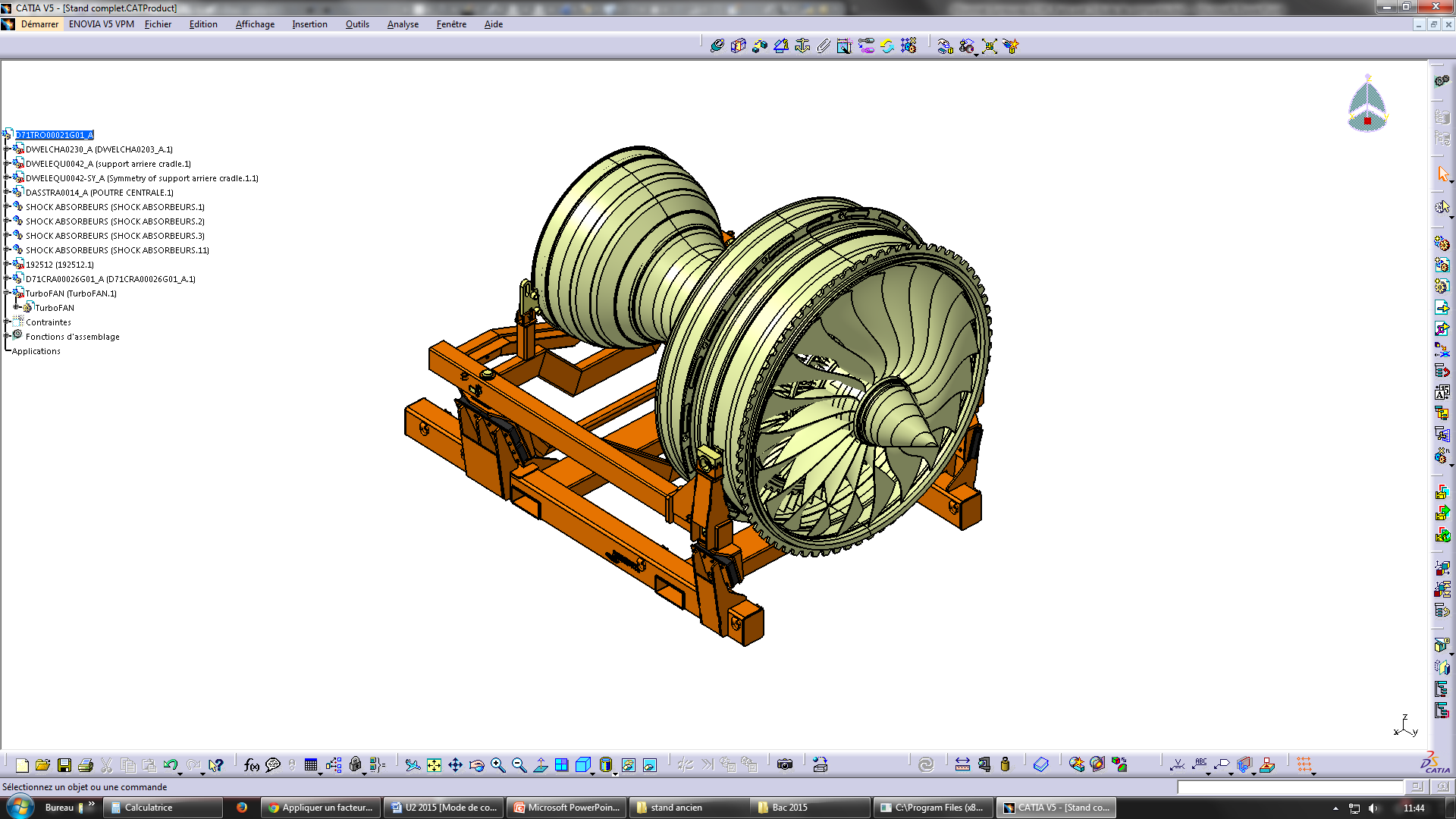 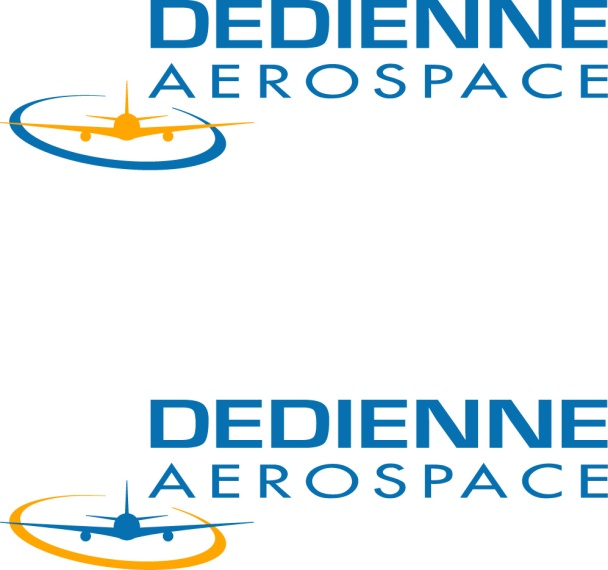 Mise en situationLa société DEDIENNE AEROSPACE est spécialisée dans les outillages de maintenance aéronautique. Elle emploie actuellement 150 salariés, dont 90 sur le site de St Martin du Touch dans la banlieue Toulousaine (31).Dédienne Aérospace est également implantée aux États-Unis, en Chine, en Inde et à Dubaï. La société a réalisé 16,3 millions d’euros de chiffre d’affaire en 2013 et devrait dépasser les 20 millions d'euros cette année.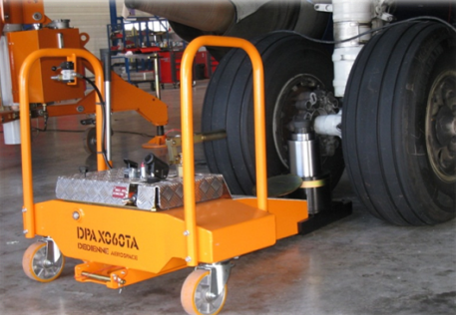 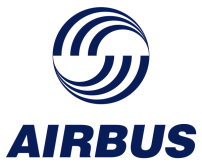 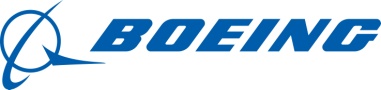 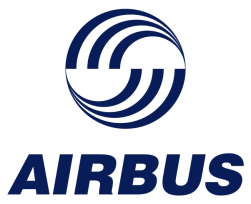 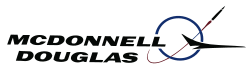 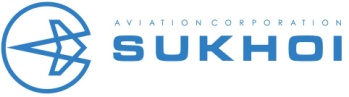 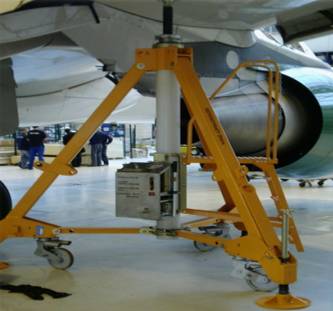 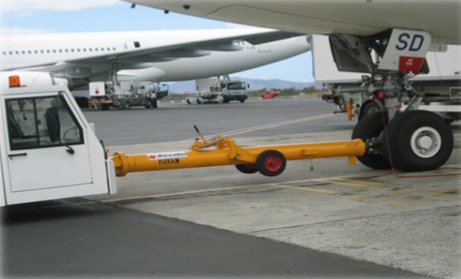 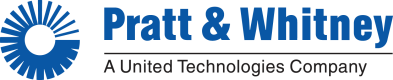 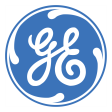 	DEDIENNE AEROSPACE conçoit et fabrique une large gamme d’outillages dont le Stand (berceau plus chariot de transport pour turboréacteur) en est un des produits « phare ». Cette unité de transport est adaptée aux différents modèles de turboréacteurs que produisent les grands motoristes mondiaux tels que : General Electric, Pratt & Whitney, Rolls-Royce, SNECMA ou bien encore Turbomeca.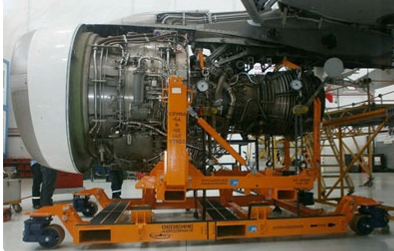 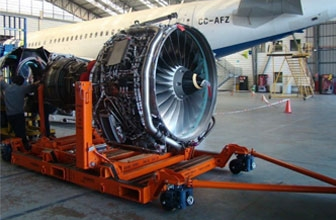 	Suite à un appel d’offre de l’U.S. Army Air Force (armée de l’air américaine) dans le but de renouveler leur flotte d’avions ravitailleurs, la société Boeing a été retenue avec son KC-X 767 Advanced Tanker.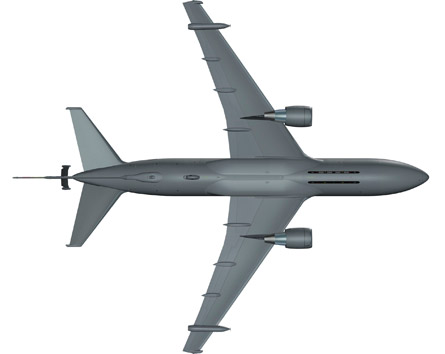 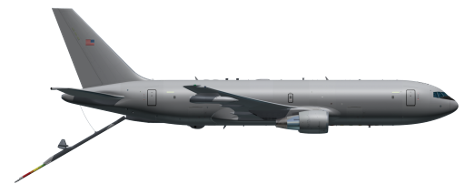 	Celui-ci est équipé de turboréacteur nouvelle génération Pratt & Whitney (modèle : PW 4000-94)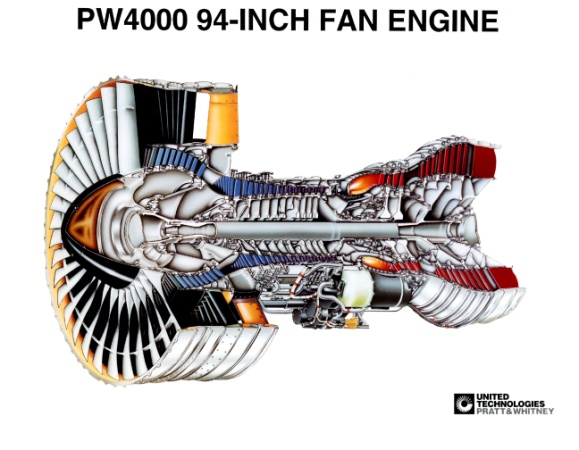 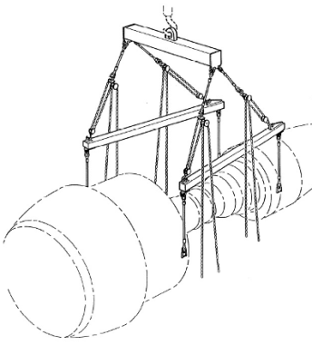 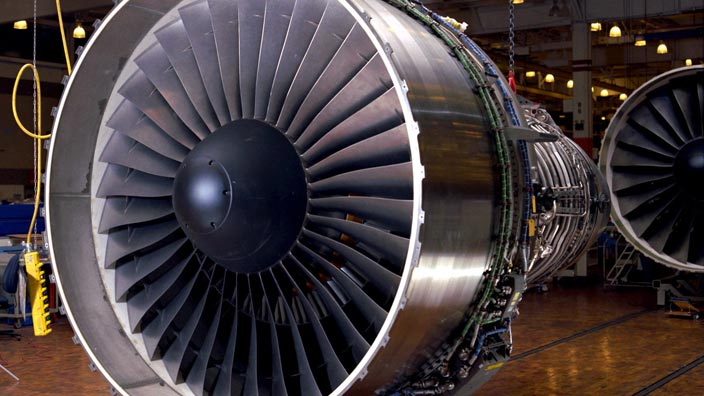 	La société DEDIENNE AEROSPACE est sollicitée par le motoriste. Afin d’adapter leur outillage aux nouvelles normes en matière de manutention dans les ateliers d’assemblage aéronautiques.En effet, jusqu’à présent, le transport des turboréacteurs s’effectue à l’aide d’un Stand manipulable par chariot élévateur tant à l’intérieur des sites d’assemblage que lors du transfert du turboréacteur du motoriste chez l’avionneur.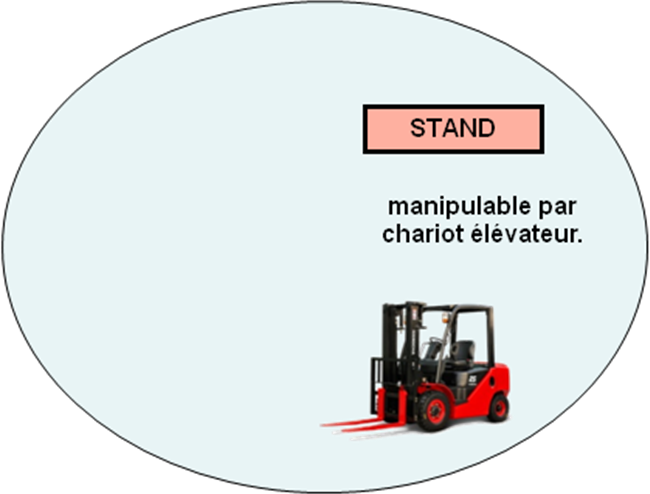 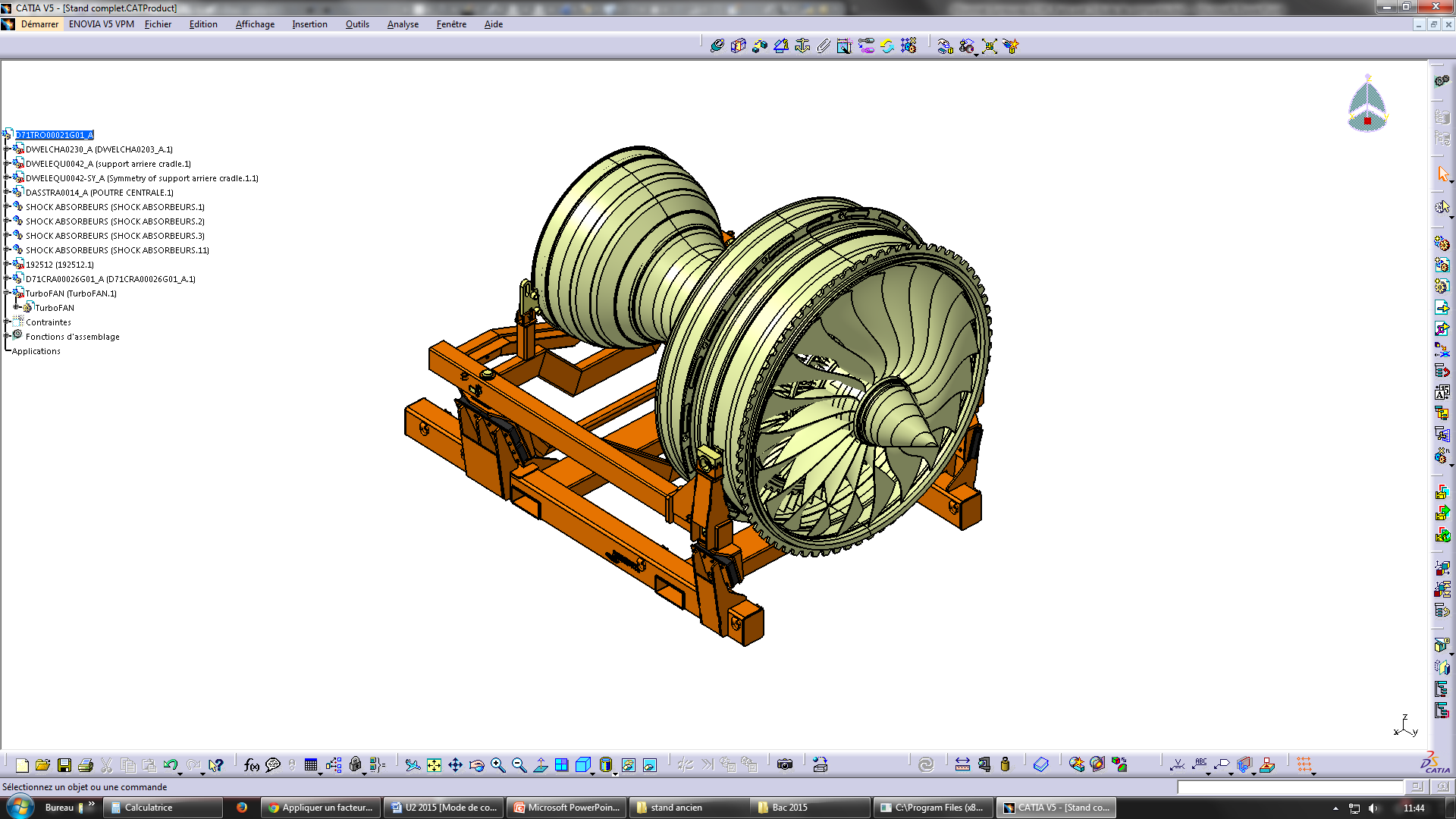 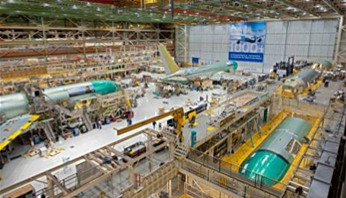 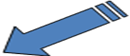 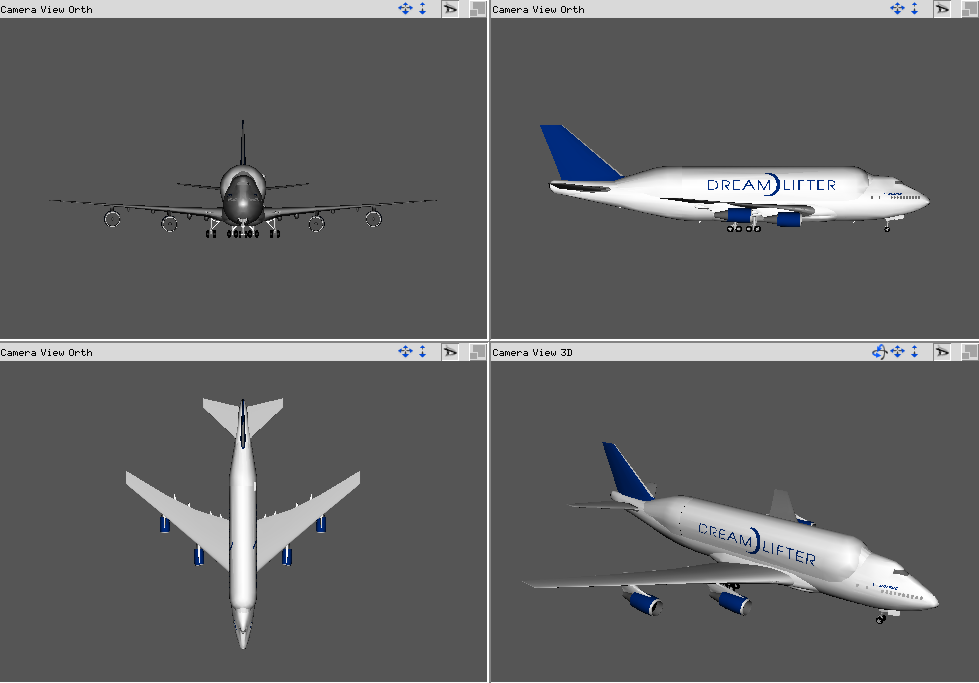 Évolution du produit : suppression de l’utilisation du chariot élévateur	Chaque turboréacteur est associé à un même Stand de la fin de sa fabrication jusqu’à son montage sur l’avion. Ce stand  est composé d’un Trolley et d’un Berceau.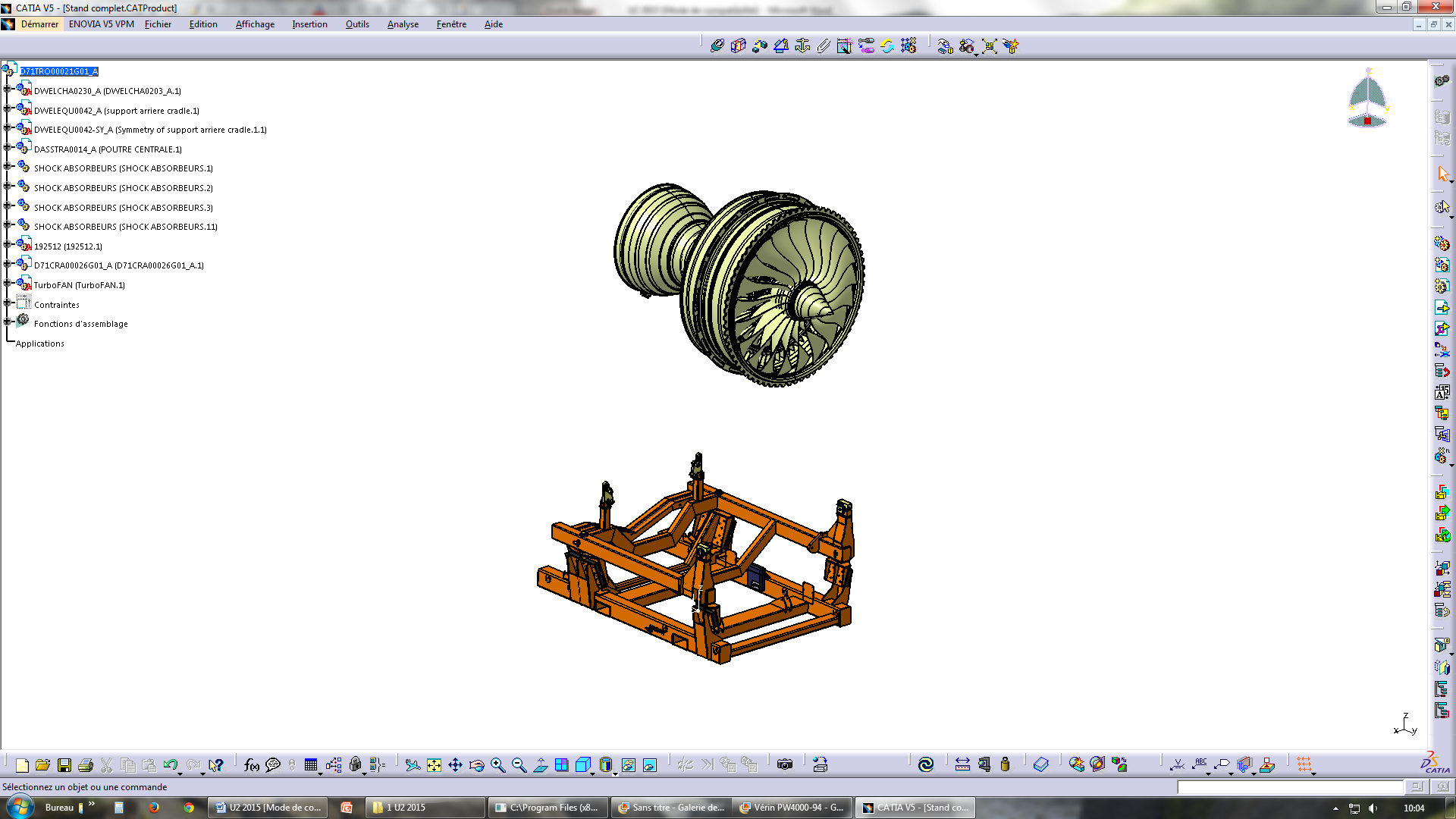 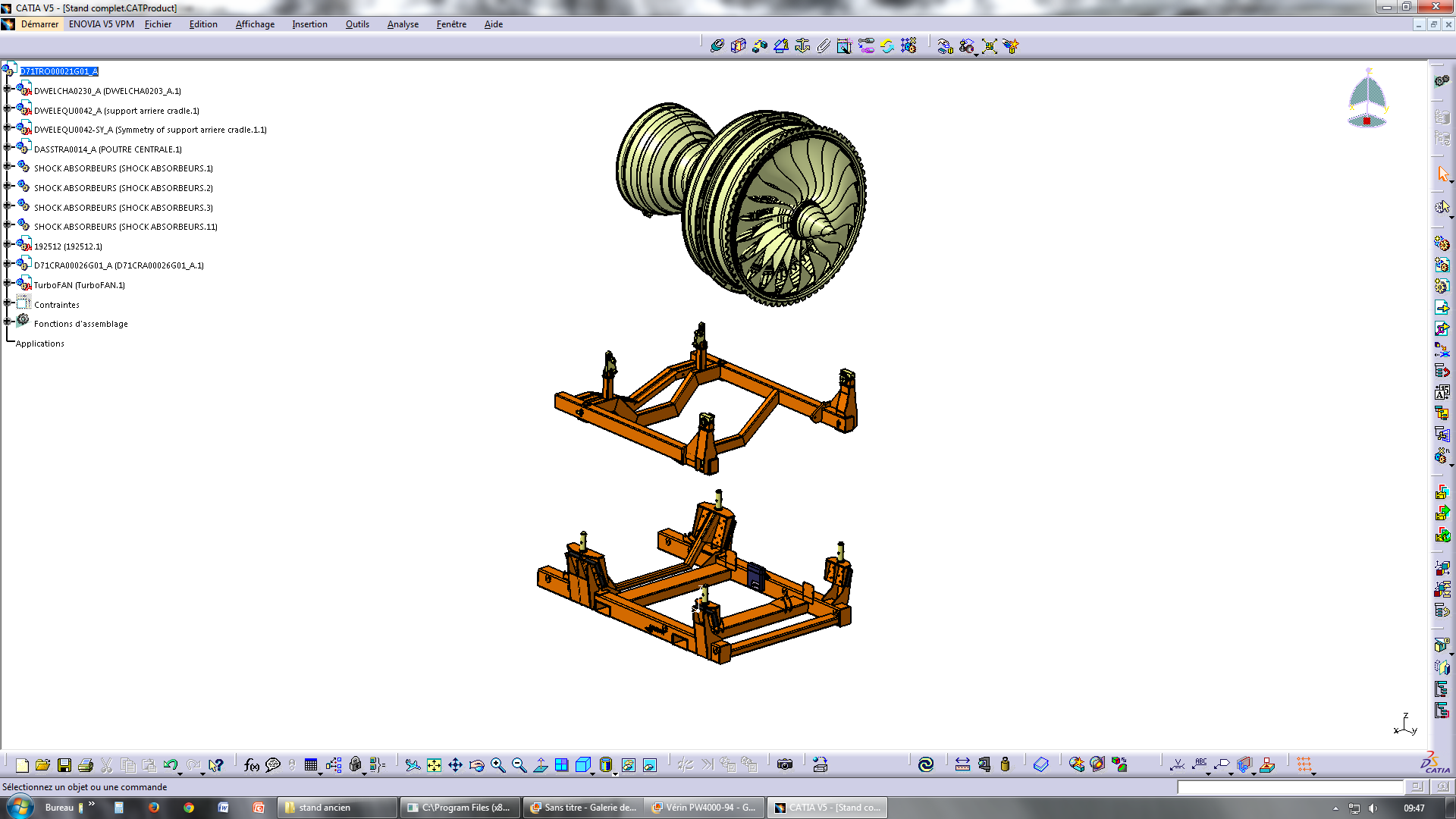 	L’utilisation de matériels non certifiés pour évoluer dans l’environnement immédiat d’avions étant dorénavant proscrite, il a donc fallu modifier le Stand et plus particulièrement la partie Trolley pour le rendre compatible avec le transport par Pushback. Les chariots élévateurs sont donc interdits tant chez les motoristes (Pratt & Whitney, Rolls-Royce, SNECMA...)  que chez les avionneurs (AIRBUS, BOEING, MCDONNELL  DOUGLAS...).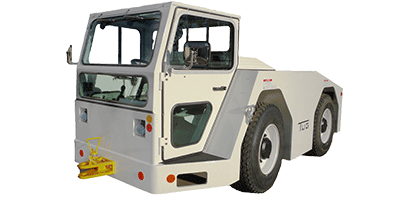 	Cette modification du Trolley consiste en l’intégration de roues rétractables et directrices à l’avant et de roues rétractables à l’arrière : La partie avant étant déjà conçue, la modification portera essentiellement sur les roues arrière.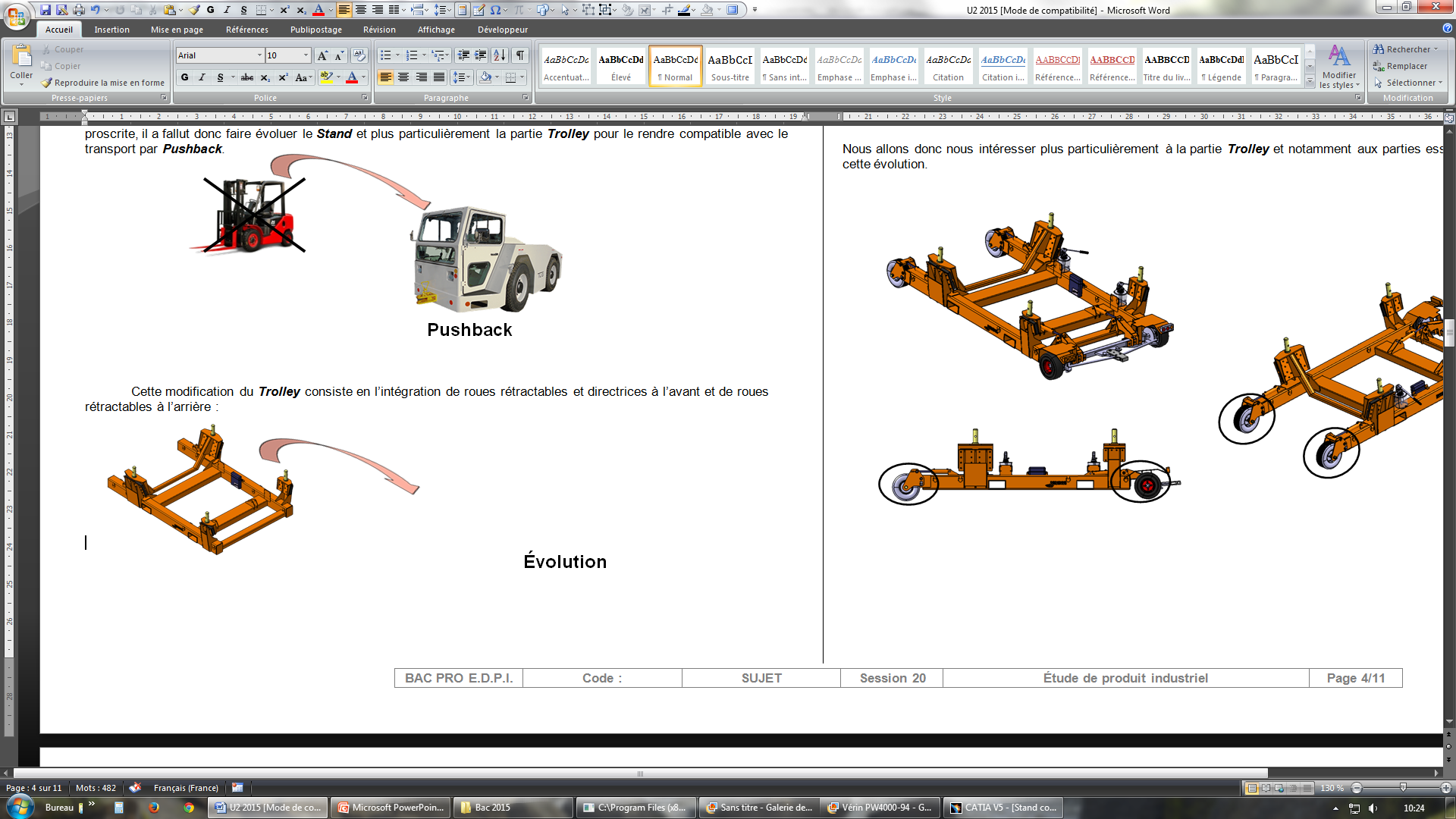 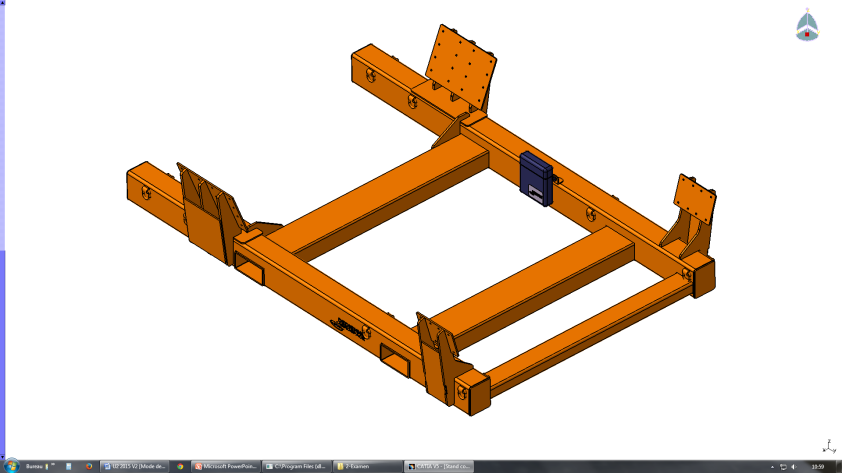 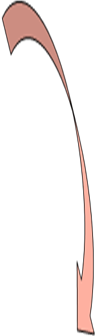 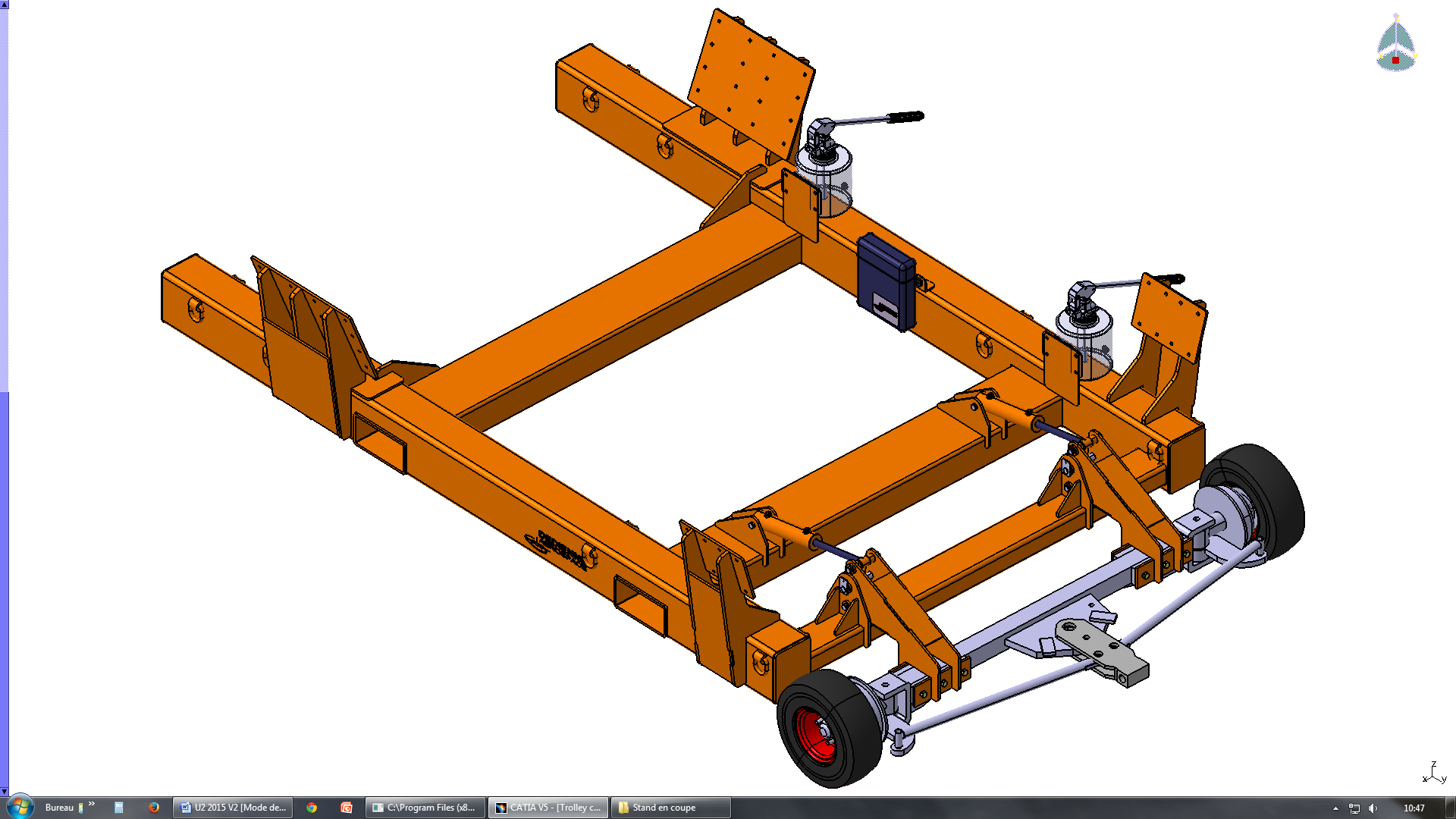 Ancienne solution : 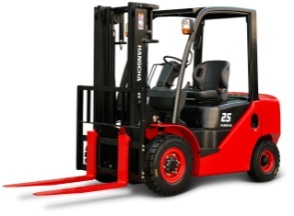 Évolution du produit : 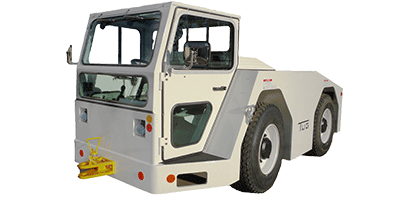 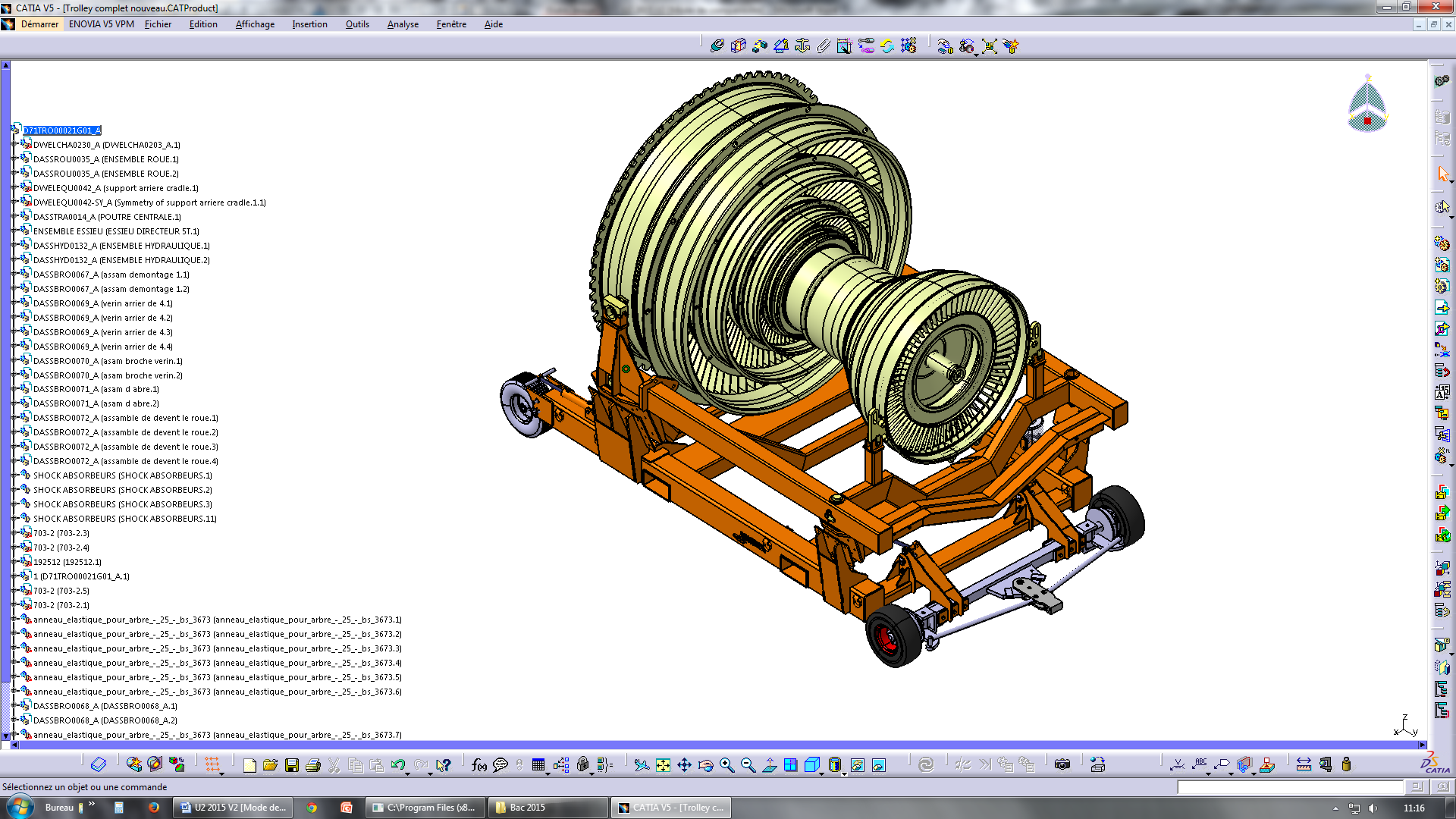 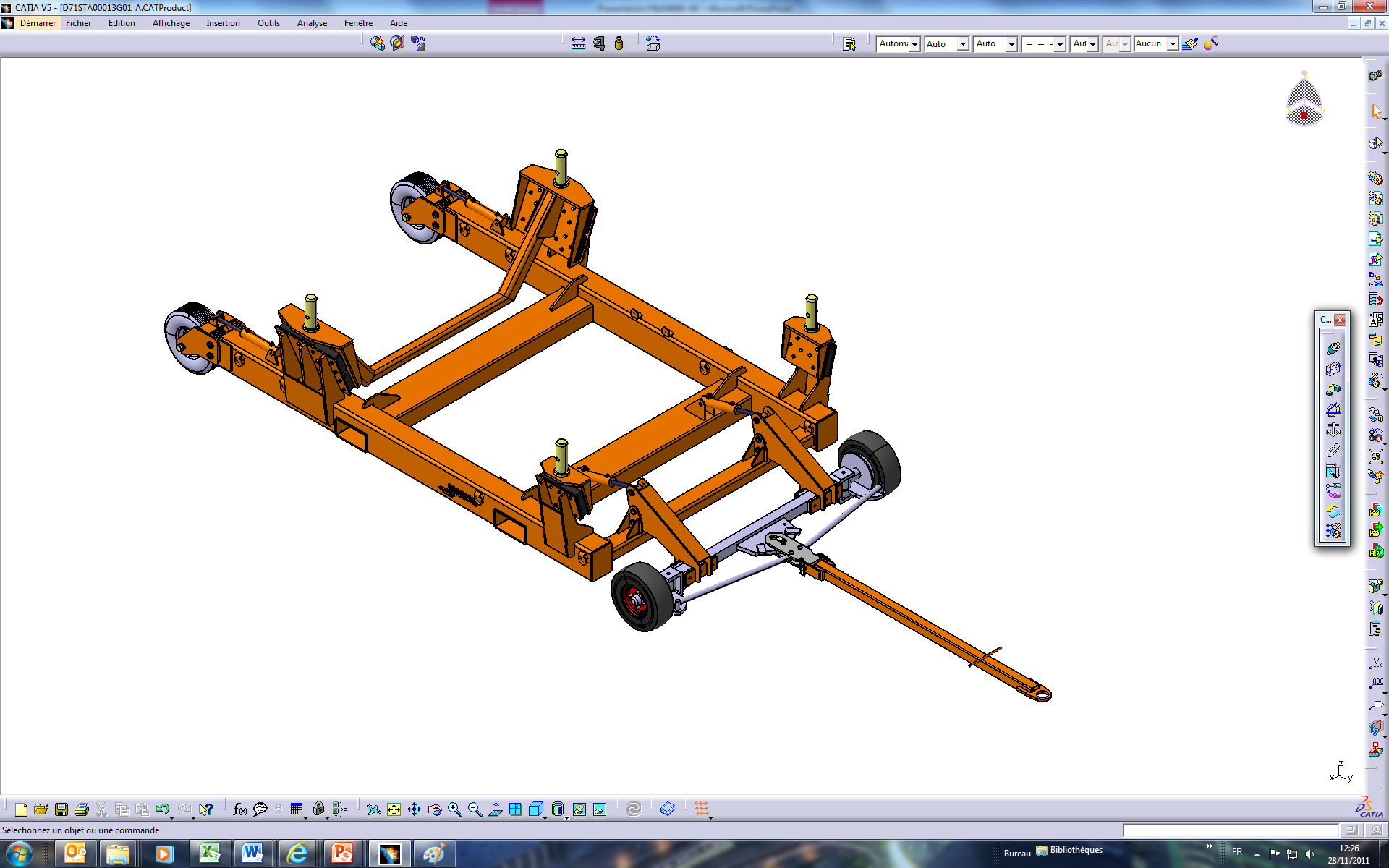 Les solutions techniques retenues sur la partie avant devront être privilégiées sur la partie arrière.DOSSIERTECHNIQUECe dossier contient 4 pagesDe la page 5/19 à la page 8/19.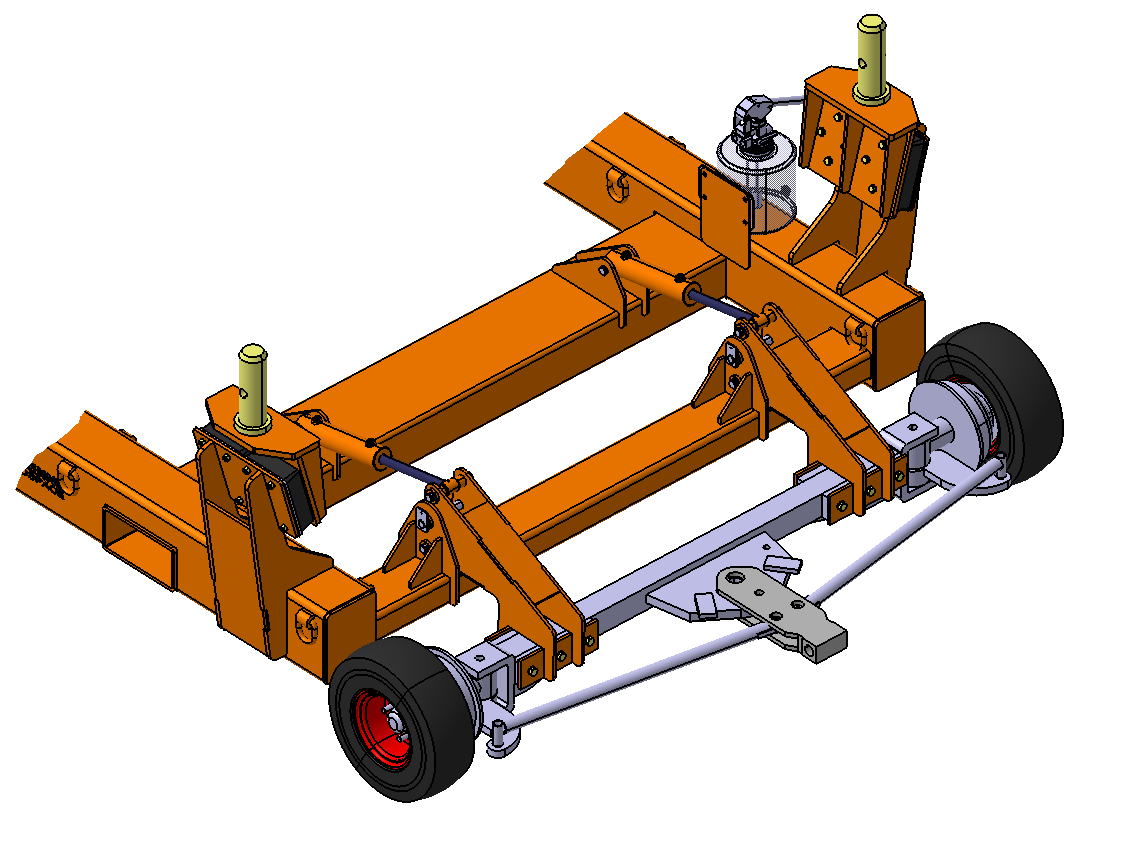 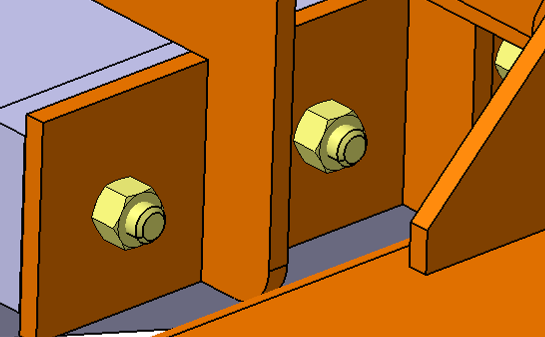 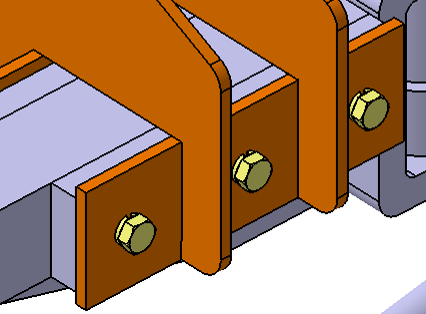 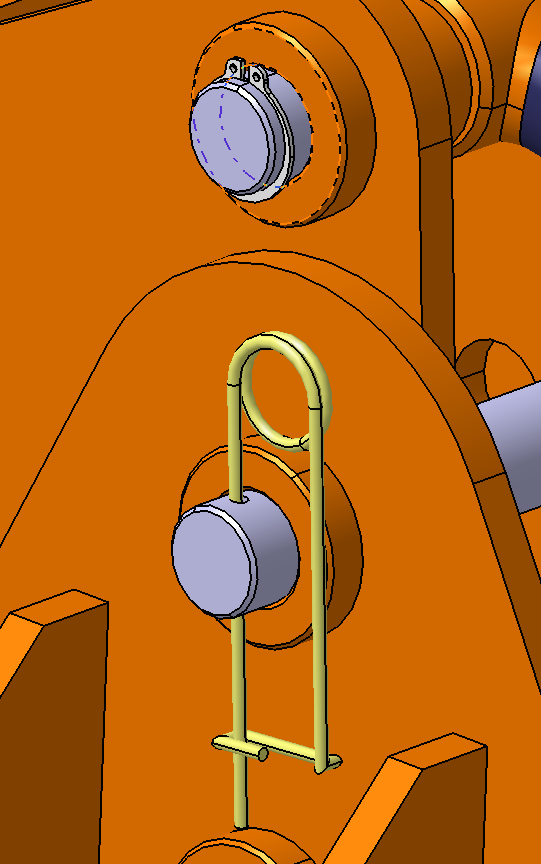 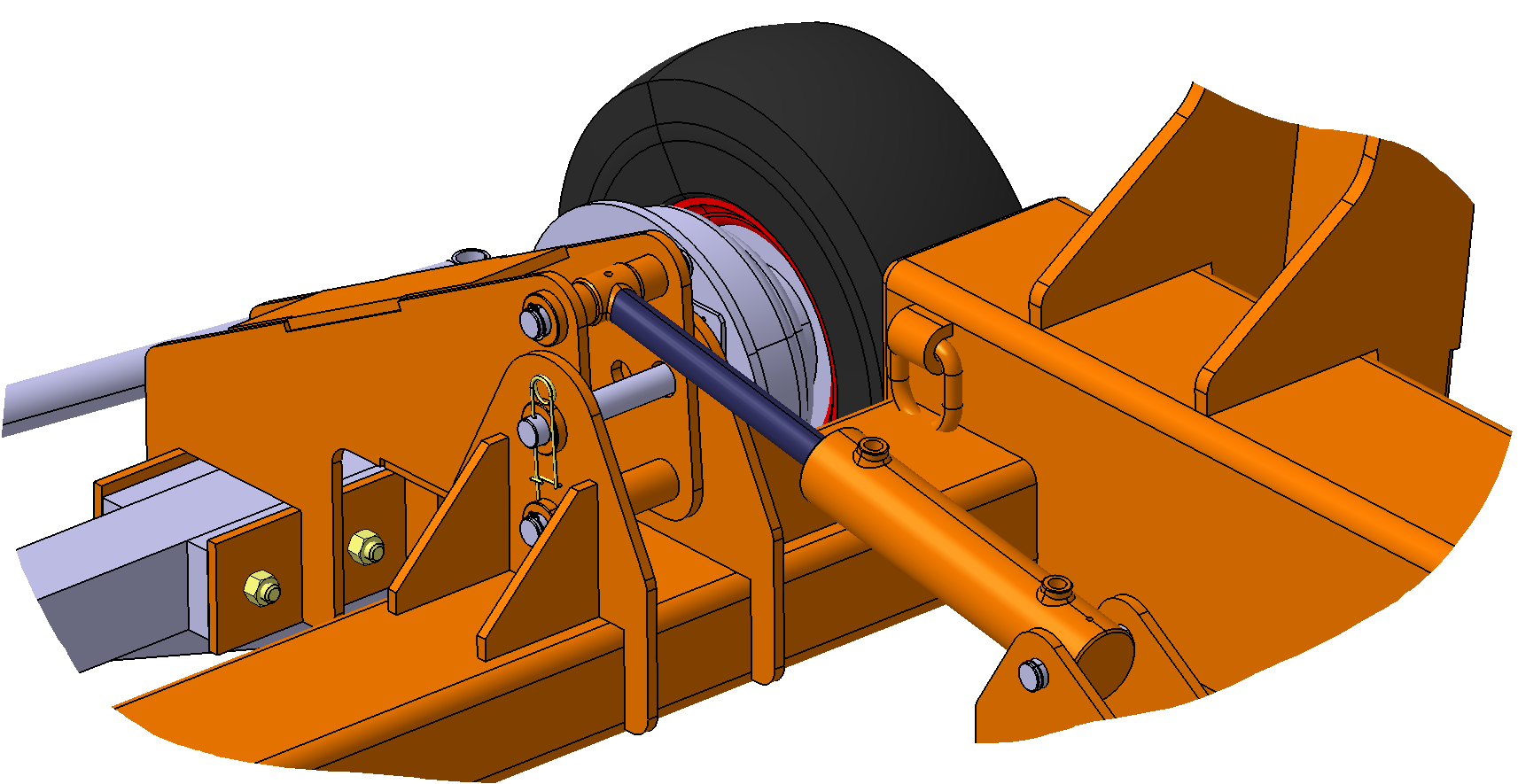 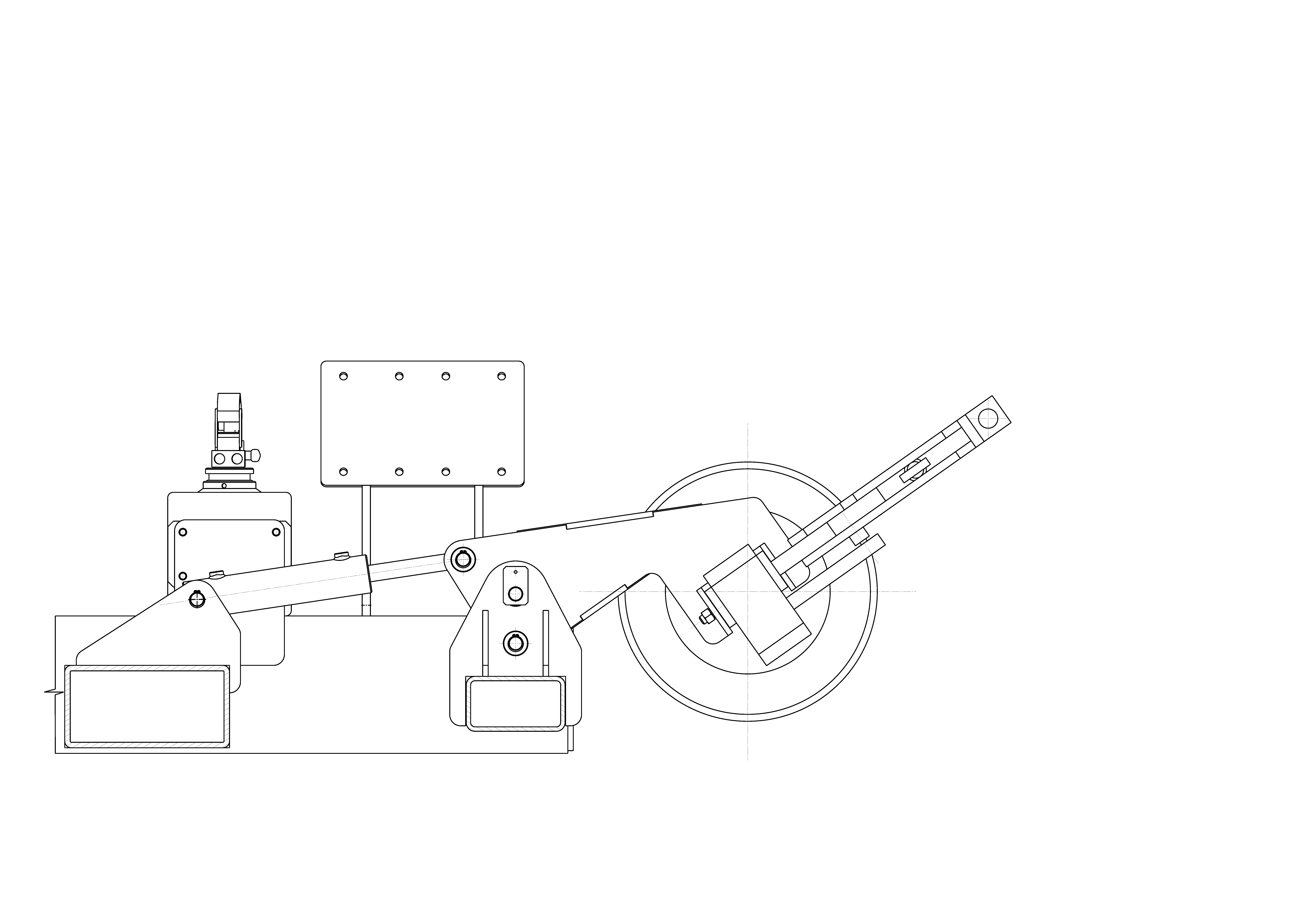 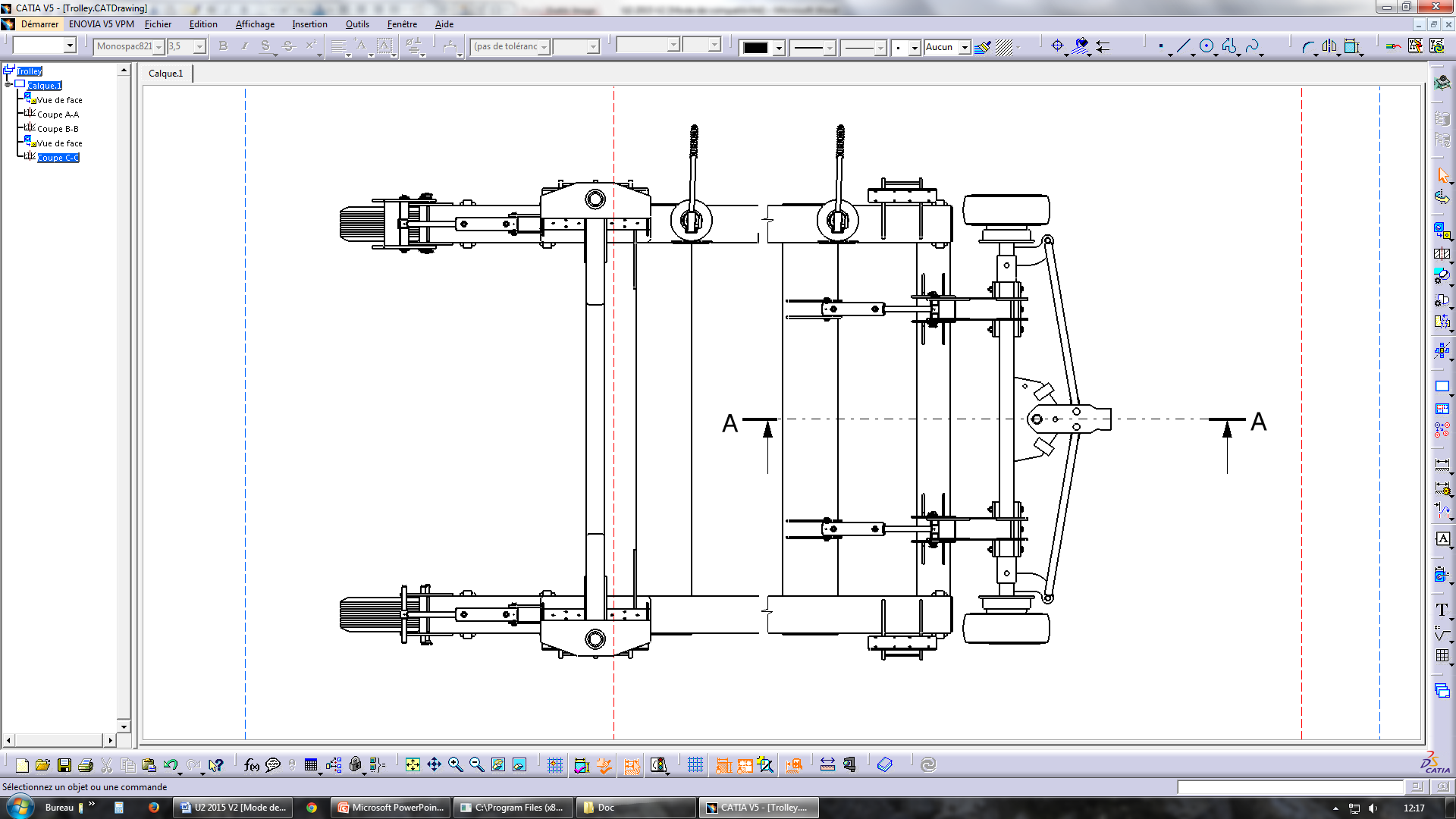 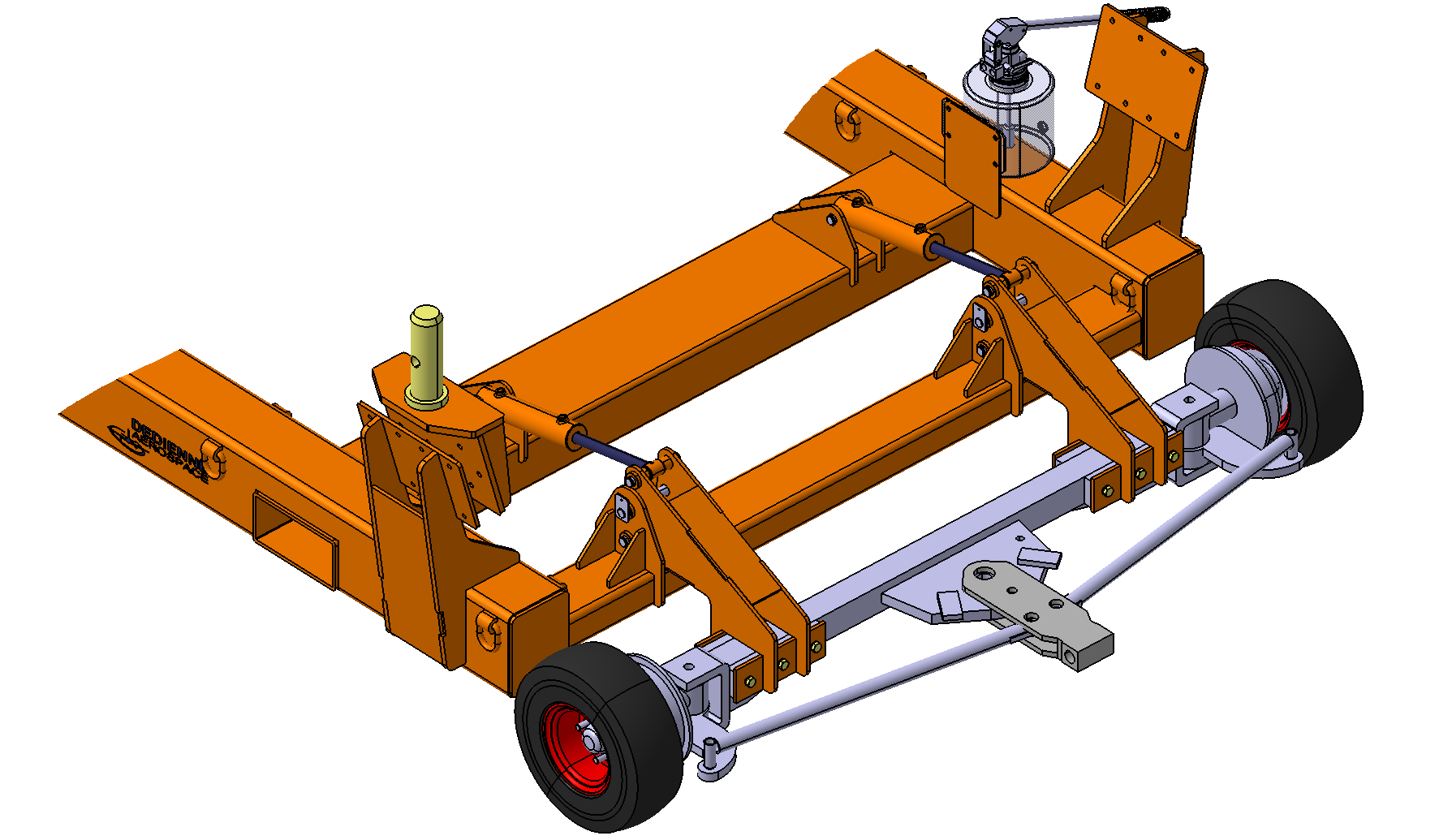 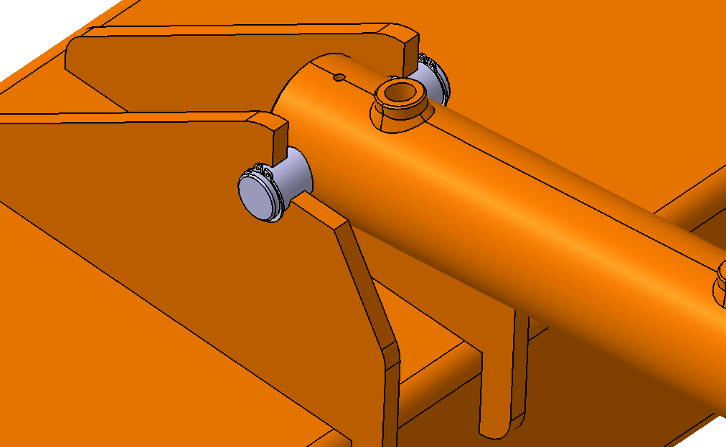 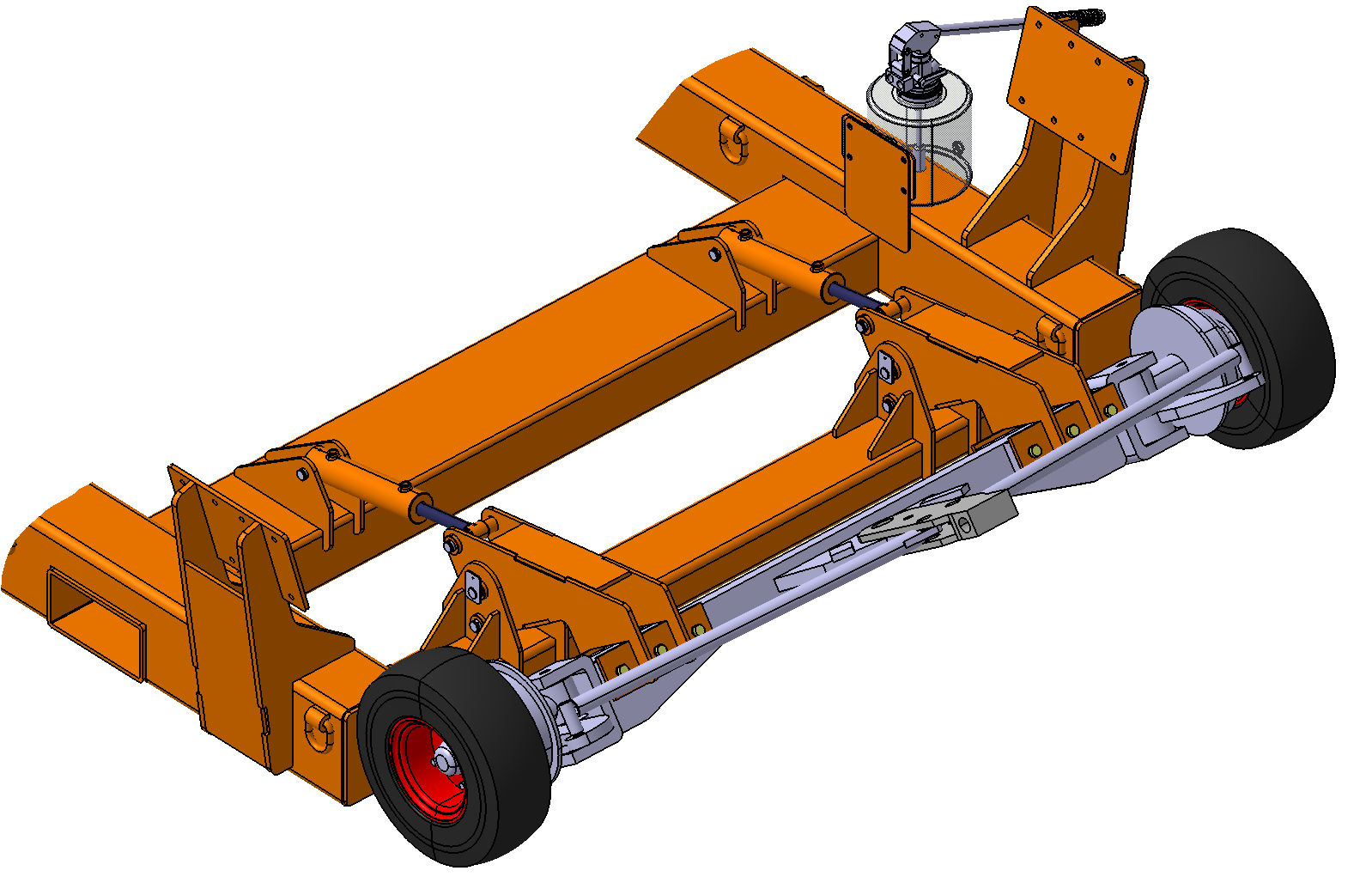 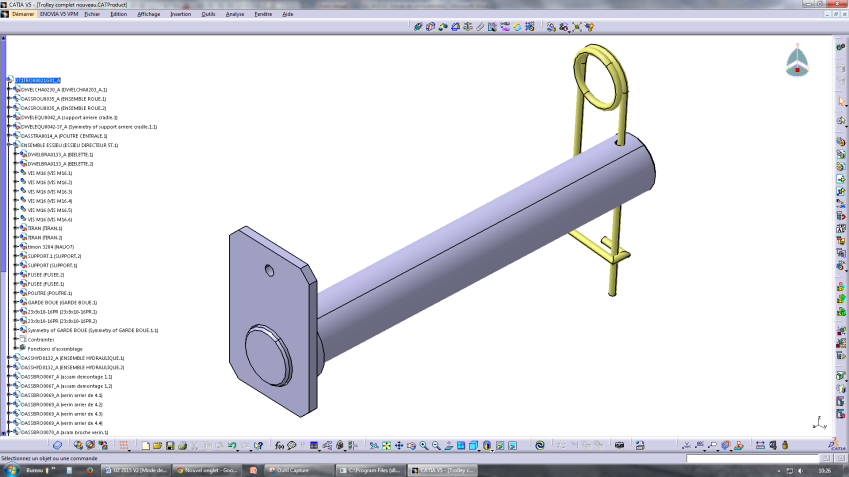 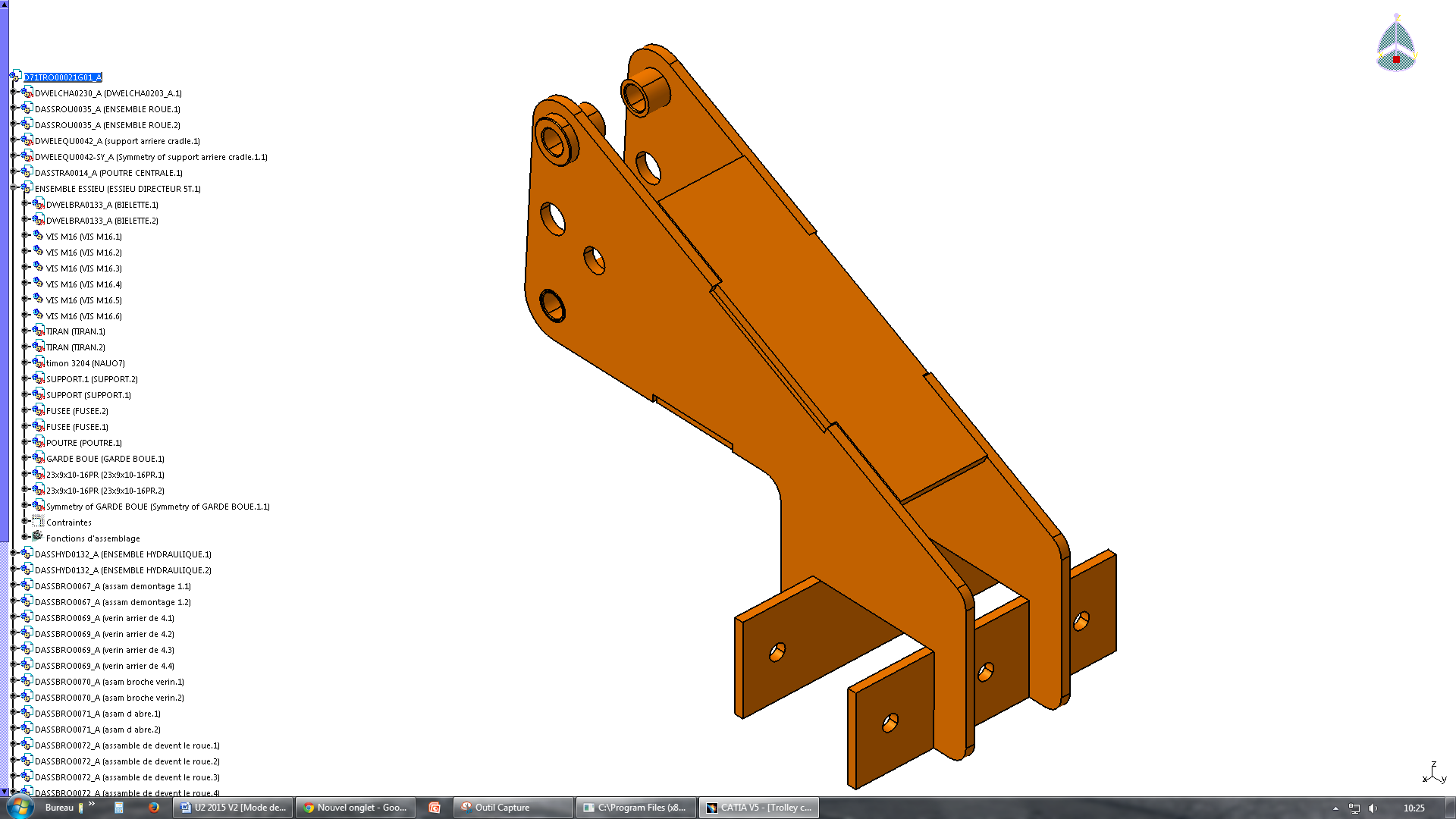 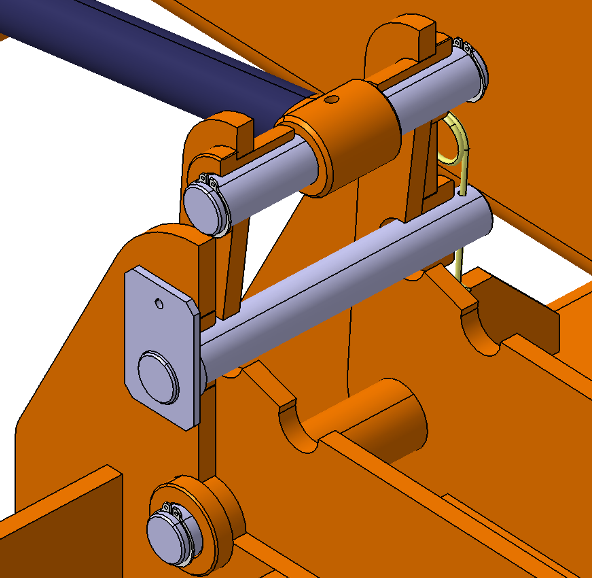 Il est interdit aux candidats de signer leur composition ou d'y mettre un signe quelconque pouvant indiquer sa provenance.DOSSIERDETRAVAILCe dossier contient 8 pagesDe la page 9/19 à la page 16/19. TEMPS CONSEILLÉ PARTIE A – ANALYSE DU TRAIN AVANT EXISTANT				(≈ 130 min)A-1. Étude cinématique du train avant en phase de déploiement		(≈ 53 min)1 – 	Compléter les sous-ensembles cinématiques, les tableaux des liaisons etcolorier les sous-ensembles cinématiques2 – 	Compléter le schéma cinématiqueA-2 Caractéristiques cinématiques du train avant				(≈ 43 min)3 – 	Déterminer les trajectoires et positions de C’, F’ et G’4 – 	Donner la course réelle du vérin5 – 	Que constate-t-on au niveau de la position de l’attelage (droite (F’G’)) :A-3 Choix des actionneurs								(≈ 34 min)	6  – 	Identifier le type de pompe7  – 	Déterminer la pression maximum fournie par la pompe et déterminerle Ø mini du piston8  – 	Indiquer  la référence du vérinPARTIE B – MISE EN PLACE DE 			(≈ 170 min) B-1 Solutions techniques associées à la liaison pivot« Biellette arrière / châssis »						(≈ 11 min)9 – 	Proposer deux autres types de solutions pour réaliser un guidage en rotation10 – 	Proposer deux autres types de solutions pour réaliser un arrêt en translationB-2 Verrouillage du train avant							(≈ 9 min)11 – 	Indiquer quelles sont les fonctions de la broche verrou 6B-3 METTRE EN PLACE DE LA SOLUTION RETENUE				(≈ 75 min)12 – 	Réaliser la mise en place de la biellette arrièreB-4 Nomenclature									(≈ 15 min)13 – 	Compléter la nomenclatureB-5 Dessin de définition de la biellette arrière					(≈ 60 min)14 – 	Réaliser la définition de la biellette arrière Problématique : Adapter aux roues arrière, les solutions validées par le B.E. sur le train avant.PARTIE A – ANALYSE DU TRAIN AVANT	Extrait du Cahier des Charges Fonctionnel (C.d.C.F.) du Trolley :		-  Roues avant directionnelles,		-  Train avant  rétractable par un ensemble hydraulique autonome,		-  Verrouillage mécanique en position haute ou basse du train avant,		-  Roues arrière rétractables par un ensemble hydraulique autonome,		-  Verrouillage mécanique en position haute ou basse des roues arrière.	Le bureau d’étude a validé les solutions pour le train avant rétractable, il vous est demandé de vous en inspirer pour mettre en place une solution au niveau des roues arrière.	Pour cela vous étudierez, dans un premier temps, la partie rétractable du train avant et identifierez les solutions retenues, au niveau du guidage et du type d’actionneur. Ensuite, vous vous pencherez sur le principe de verrouillage mécanique choisi. Enfin, vous vous appuierez sur vos observations pour adapter aux roues arrière le système rétractable et le verrouillage du train avant.	A-1. Étude cinématique du train avant en phase de déploiement (système directionnel non pris en compte)Question 1 – Compléter les sous-ensembles cinématiques ci-dessous en vous aidant des documents DT01, DT02.	SE1 = {1............…..................…........			SE2 = {4a............…..................…........	SE3 = {4b................…............…......…..			SE4 = {9............…....................…........Compléter les tableaux des liaisons ci-dessous. Donner le nom de la liaison, son centre, son axe et indiquer dans les cases par 0 (pas de mouvement) ou par 1 (mouvement) ses degrés de libertés. Colorier les sous-ensembles cinématiques sur la perspective du Trolley ci-contre (utiliser 4 couleurs différentes).Perspective du train avant en phase de déploiement :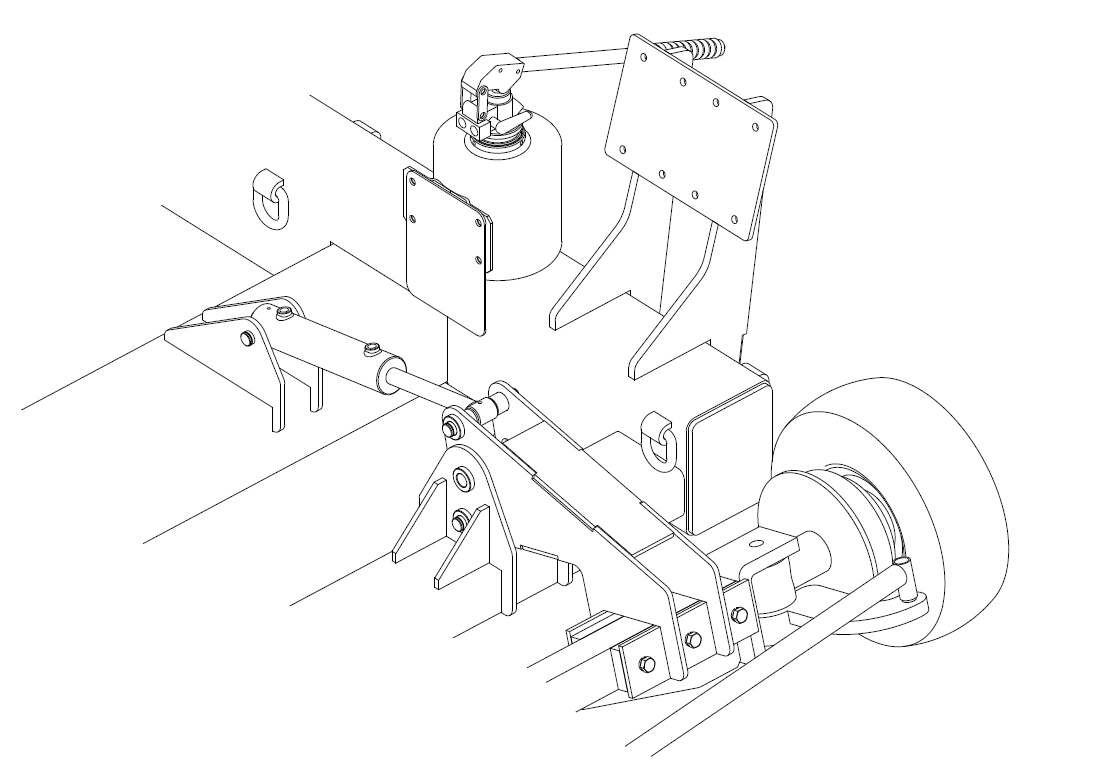 Question 2 – Sur les schémas cinématiques ci-dessous, identifier les sous-ensembles, les compléter  et  placer les centres des liaisons B et D.	A-3 Choix des actionneurs	(docs. ressources : 18/19 et 19/19)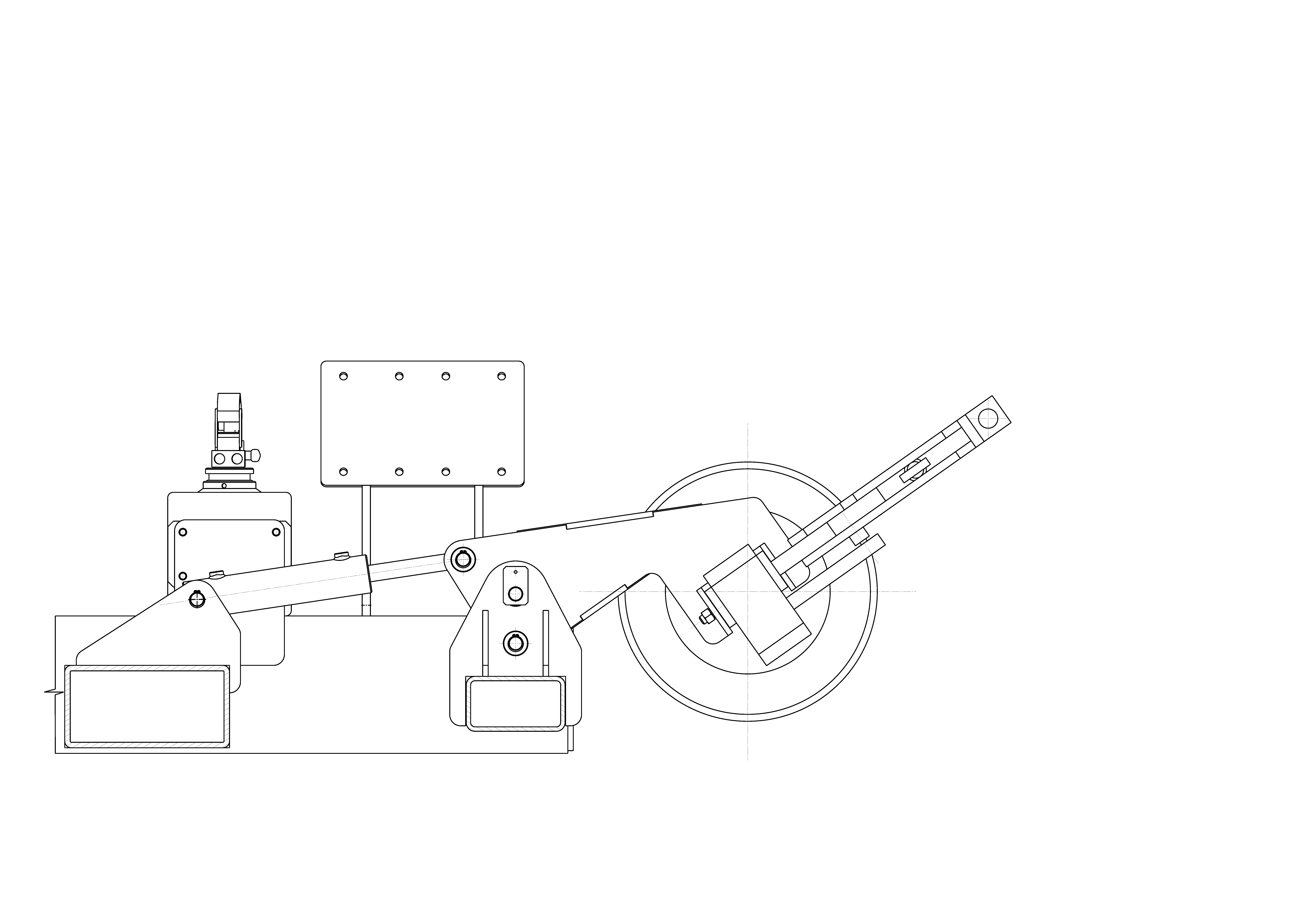 Principe de fonctionnement retenu pour le levage des 4 roues : 	Pour réaliser le levage du train avant et des deux roues arrière le Cahier des Charges Fonctionnel impose un circuit hydraulique composé de 2 pompes à main et de 4 vérins.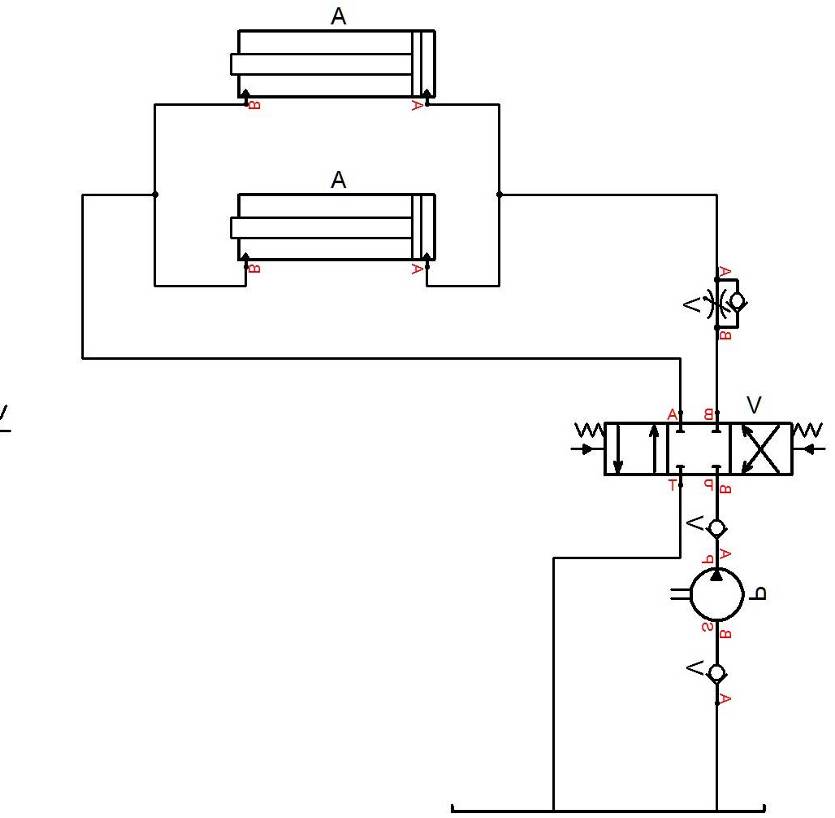 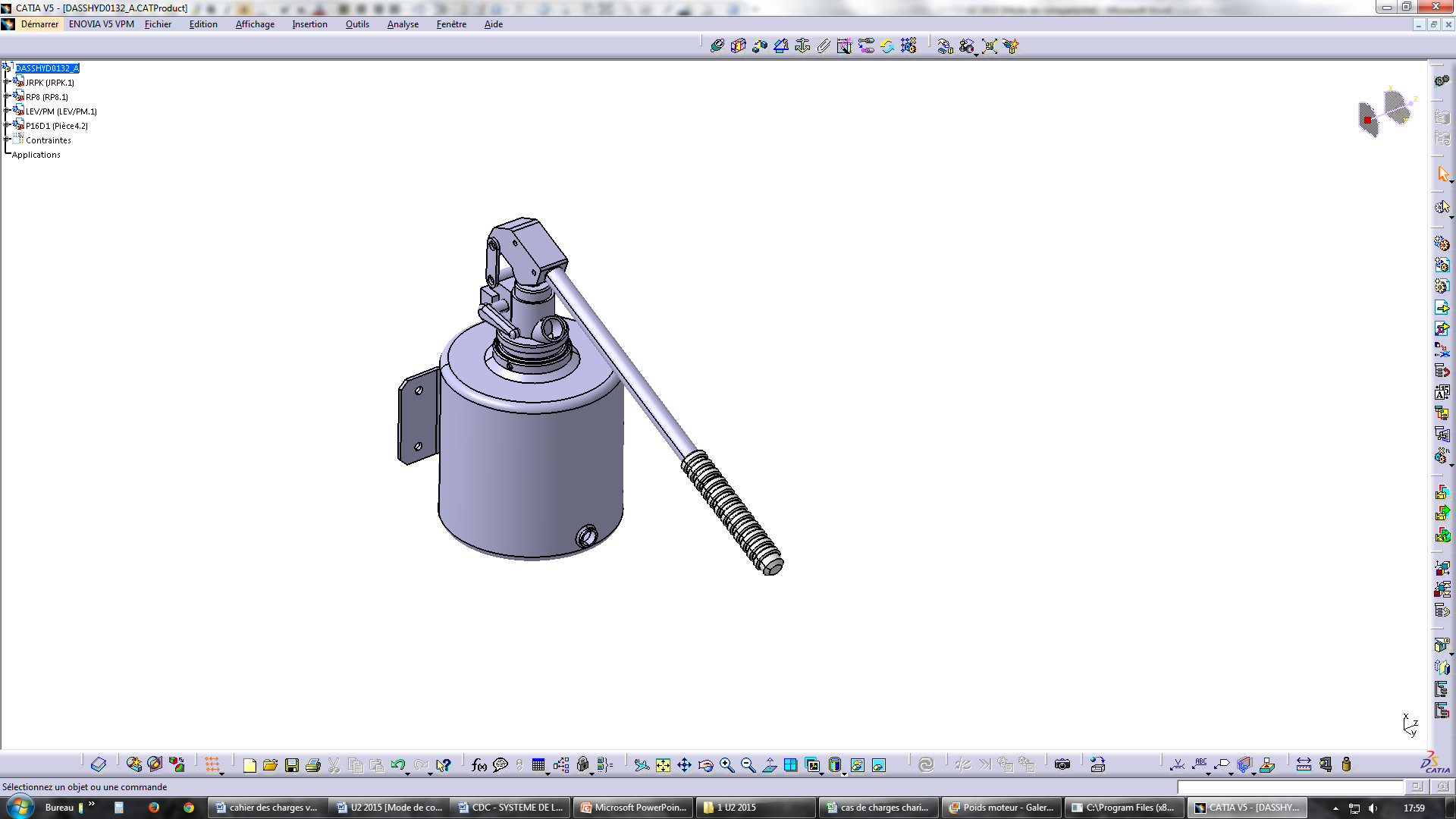 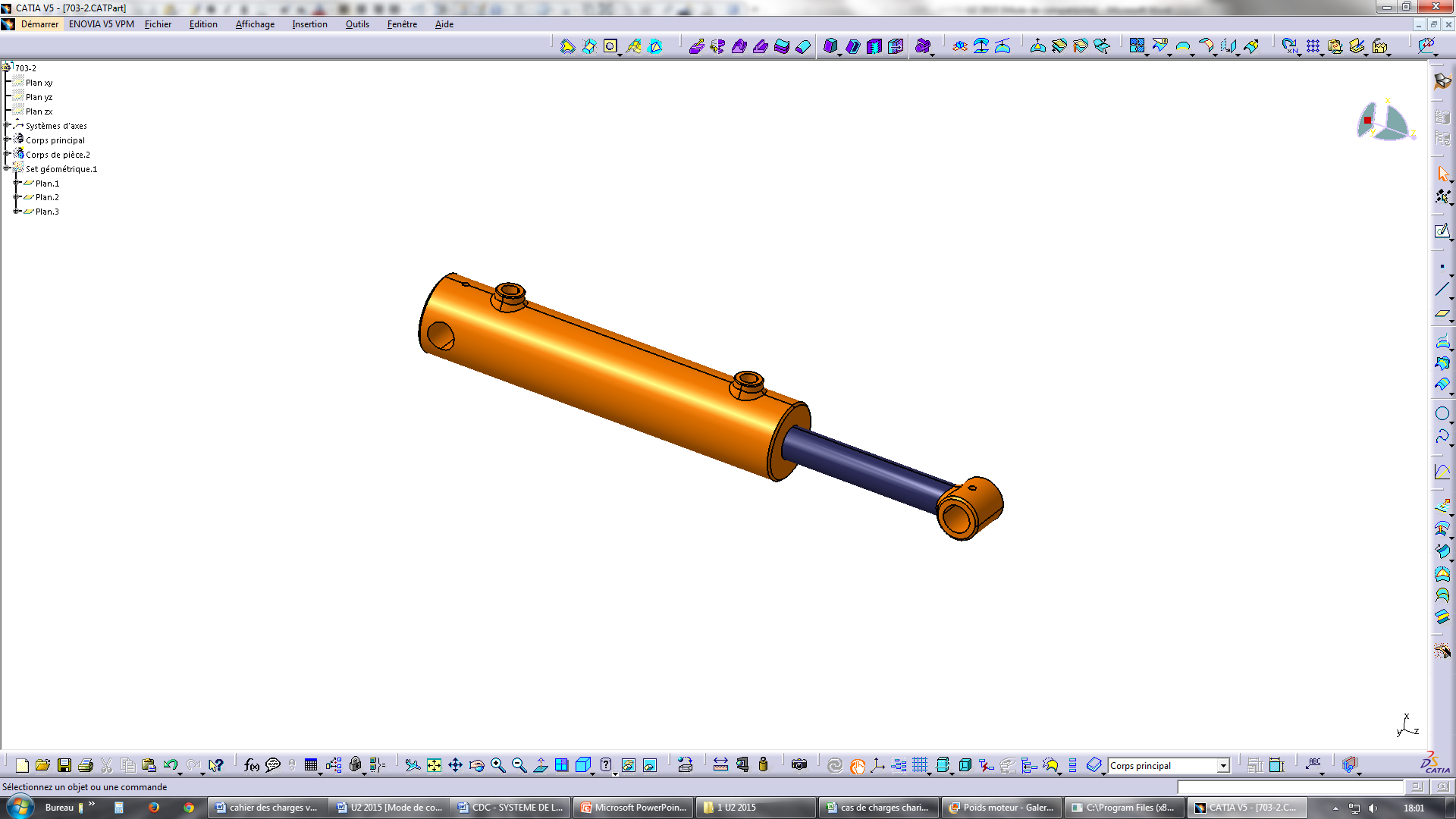 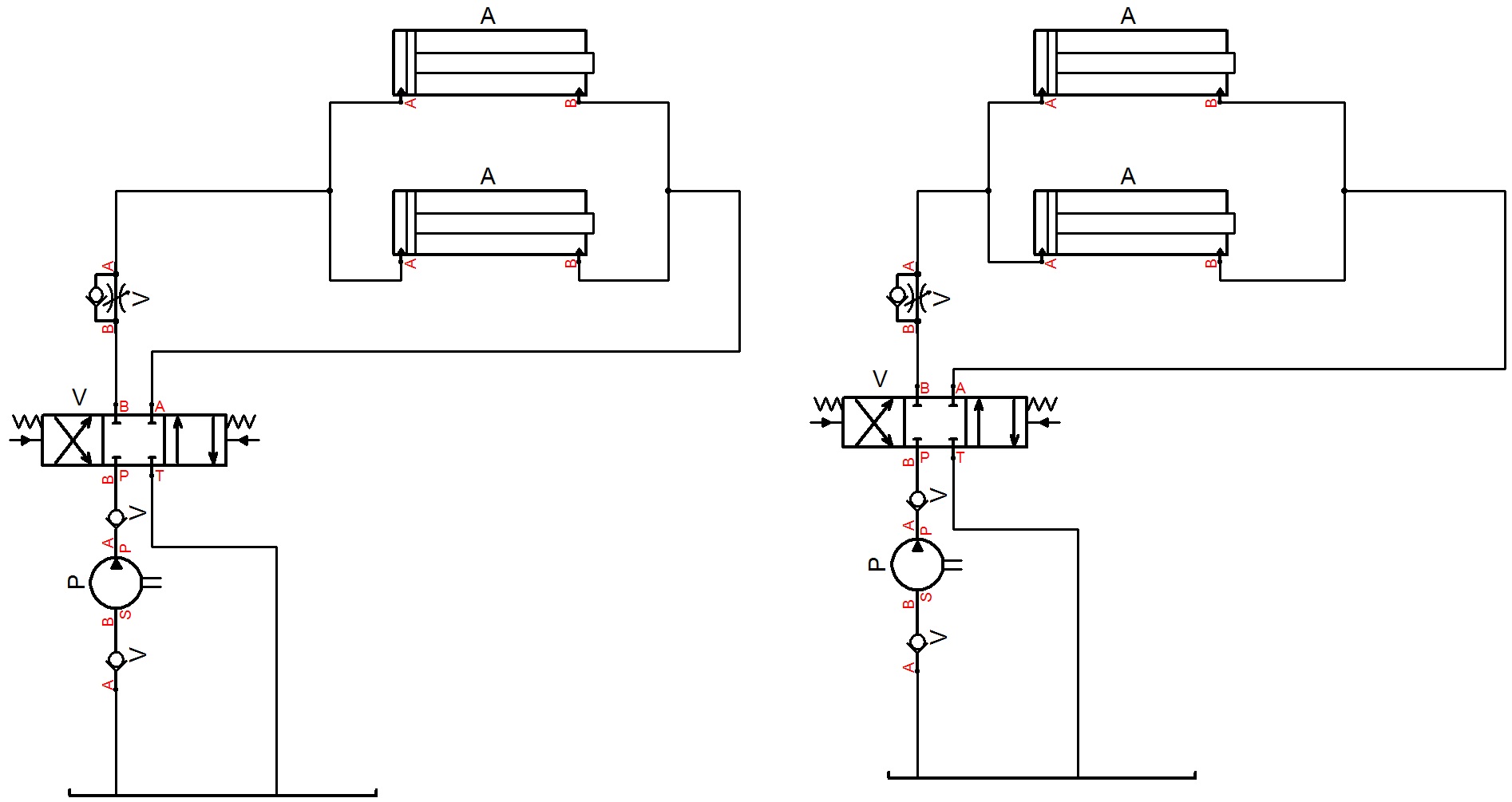  Les  simulations informatiques ont permis de déterminer les charges appliquées sur les 4 vérins :Vérins avant : 	4605,1 daN / vérin,Vérins arrière : 	4977,5 daN / vérin. Données techniquesCourse des vérins : C = .Pompe à main utilisée : P16D1g = 10 m/s²Question 6 – Indiquer de quel type de pompe il s’agit : (entourer la bonne réponse)Question 7 – ●  Indiquer la pression maximum pouvant être supportée par la pompe :				P maxi = ..............................  ●  Choisir le Ø mini du piston :		- Afin d’utiliser l’abaque constructeur (page 19/19), convertir la charge maxi appliquée aux vérins :Ch. maxi = ...............................................daNCh. maxi = ................................................................................................Tonnes		- Connaissant P maxi, Ch maxi, choisir le Ø mini du piston :..........................................................................................................................................................................................................................................................................................................................................................Question 8  – En connaissant la course du vérin, le Ø mini du piston, indiquer  la référence du vérin correspondant au mieux à ces valeurs :				Réf. : .....................................PARTIE B – ROUE ARRIÈRE RÉTRACTABLE	Mise en place des liaisons de la biellette arrière.Fonctions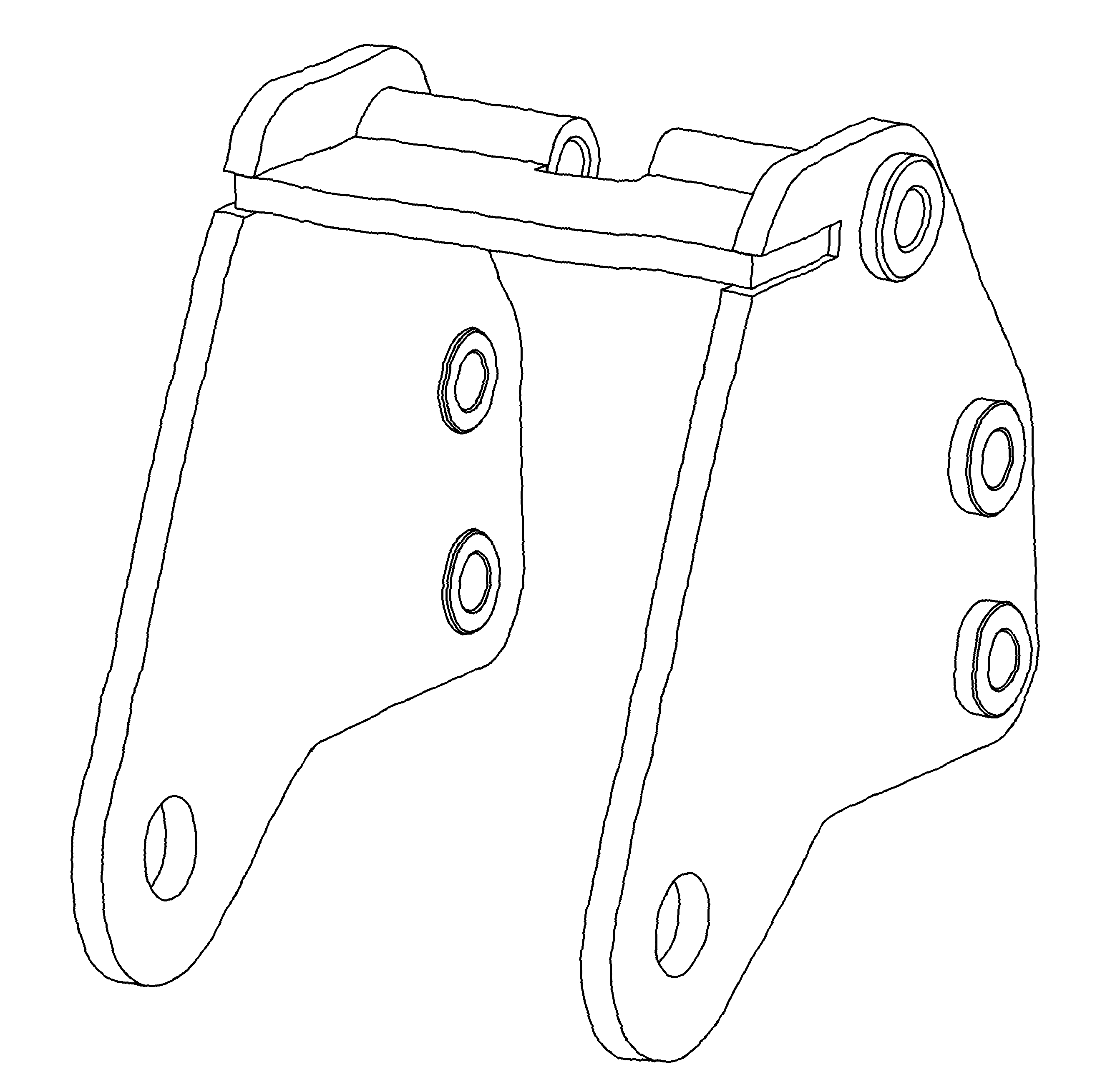  Le verrouillage en position rétractée se fait par contact direct de la broche de verrouillage sur la Biellette arrière en L1 et L2Roues arrière rétractable : liaisons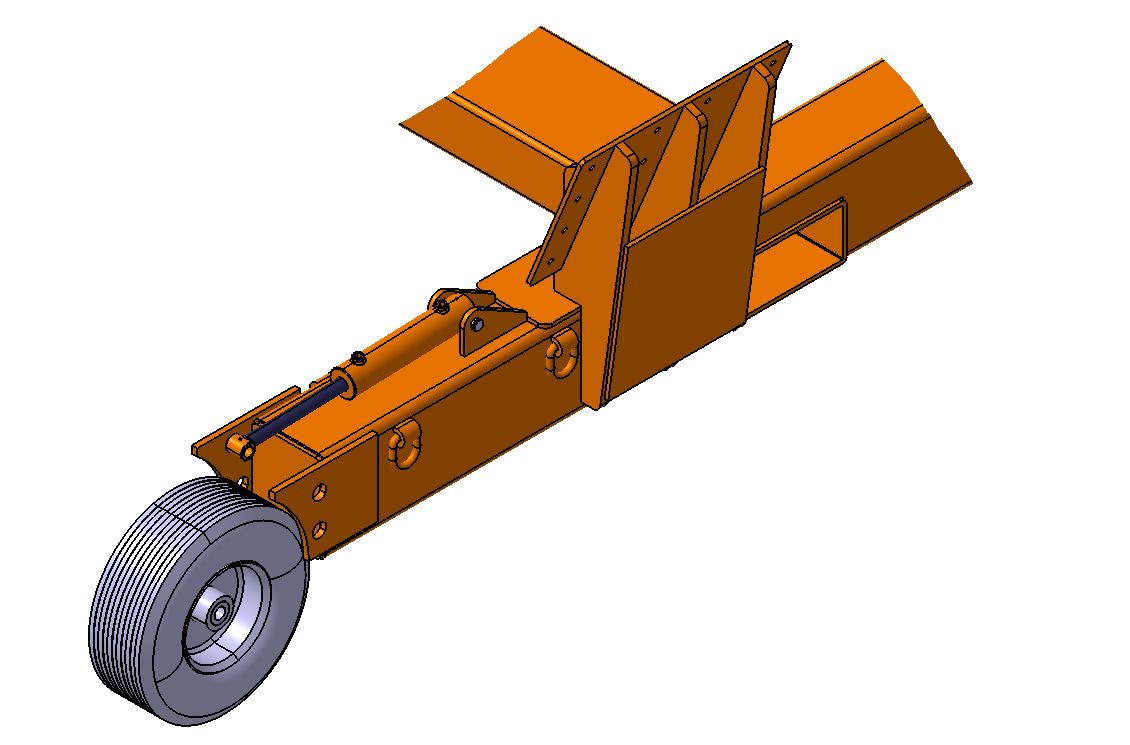 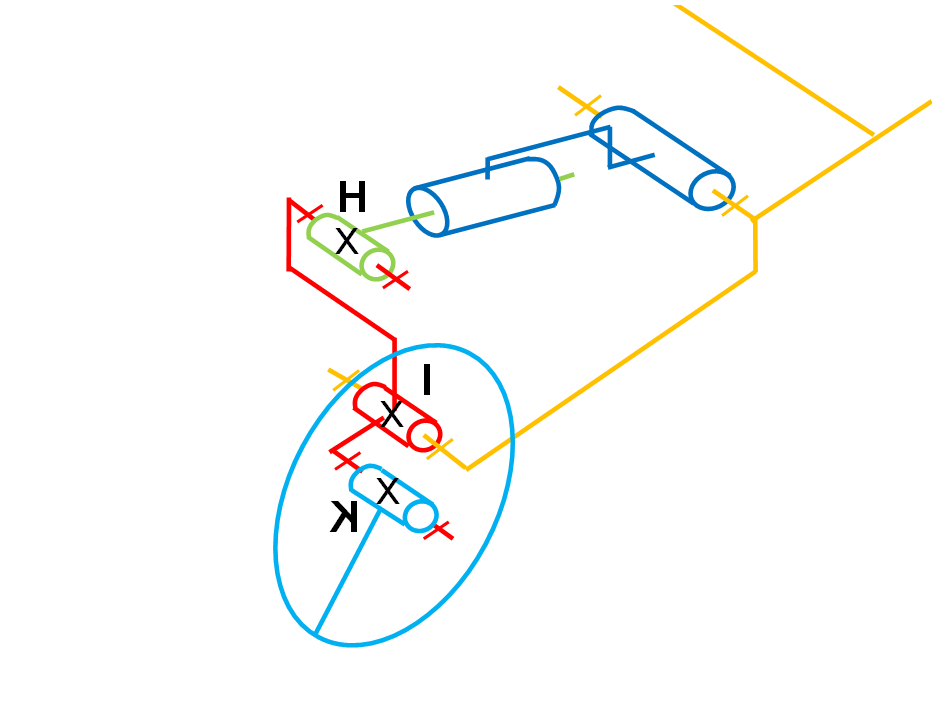 B-1 Solutions techniques associées à la liaison pivot « Biellette arrière / châssis »					(Voir DT01, DT02 et DT03)Question 9  – Proposer deux autres types de solutions pour réaliser un guidage en rotation :			- Contact direct (axe/bâti),			- ......................................................................................,			- .......................................................................................Question 10  – Proposer deux autres types de solutions pour réaliser un arrêt en translation :			- Anneaux élastiques,			- ......................................................................................,			- .......................................................................................	B-2 Verrouillage du train avant 	Question 11  – En vous aidant des documents techniques, indiquer quelles sont les fonctions de la broche de verrouillage 6 :.................................................................................................................................................................................................................................................................................................................................................................................................................................................................................................................................................................................................................................................................................................................................................................................................................................................................................................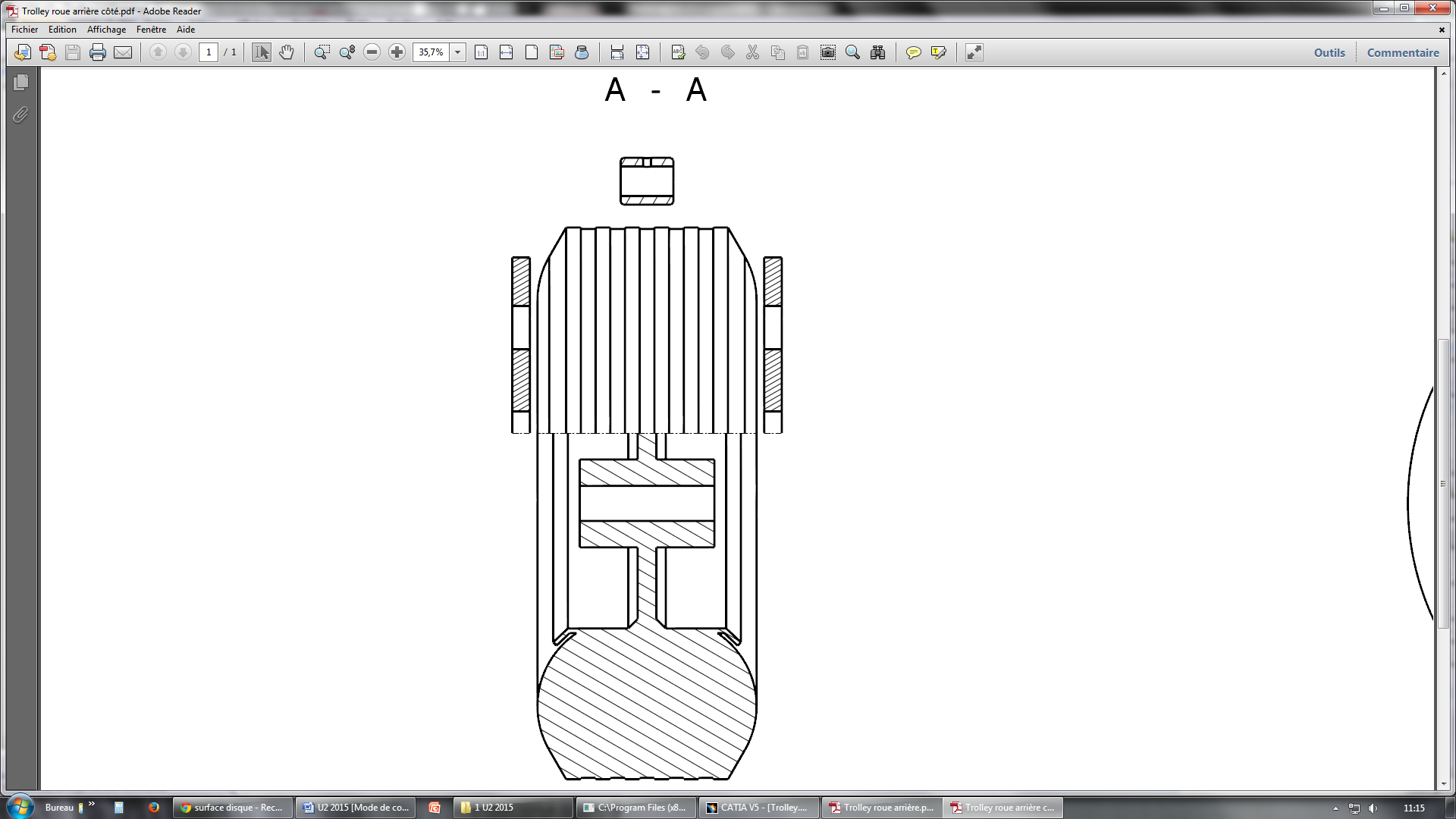 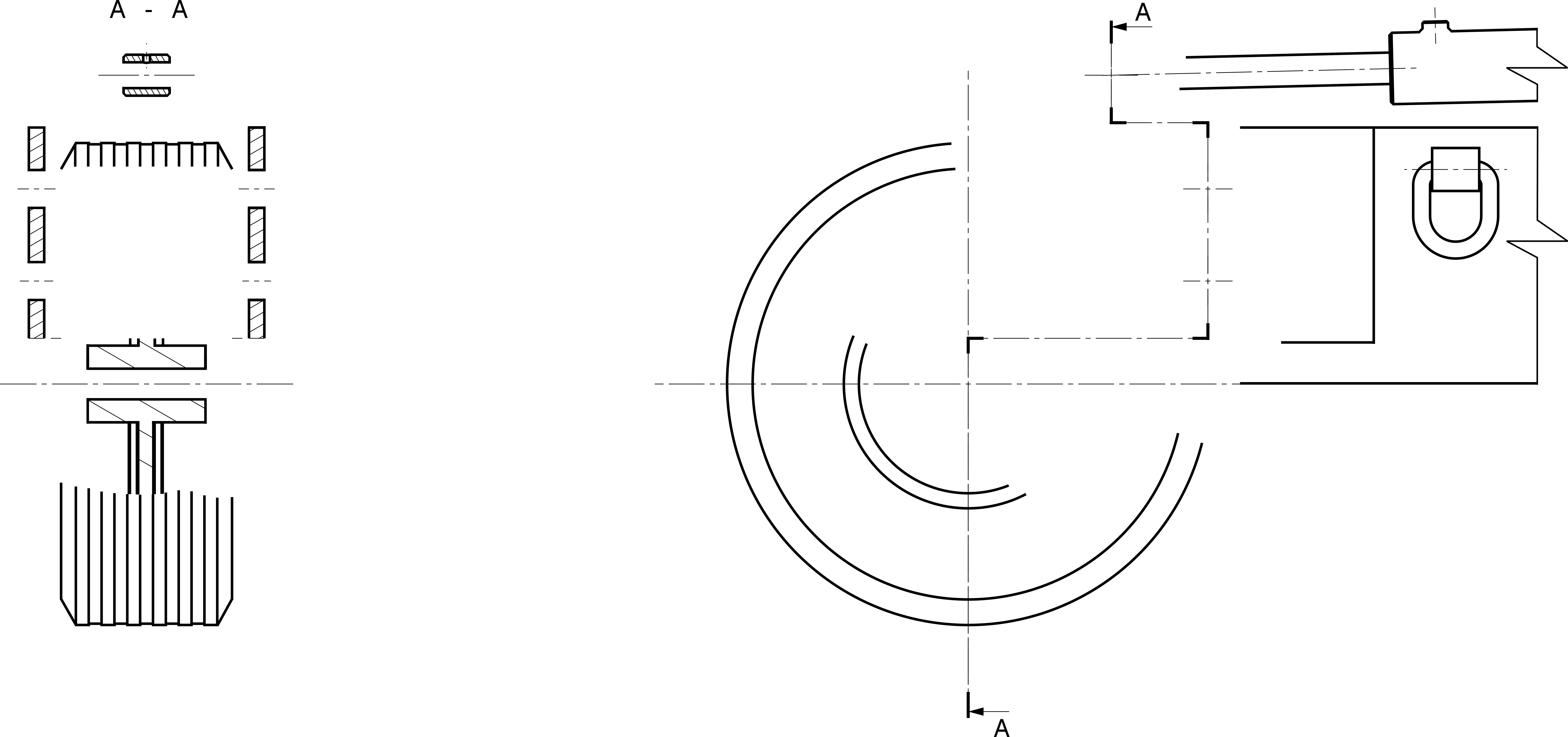 DOSSIERRESSOURCESCe dossier contient 2 pagesDe la page 17/19 à la page 19/19.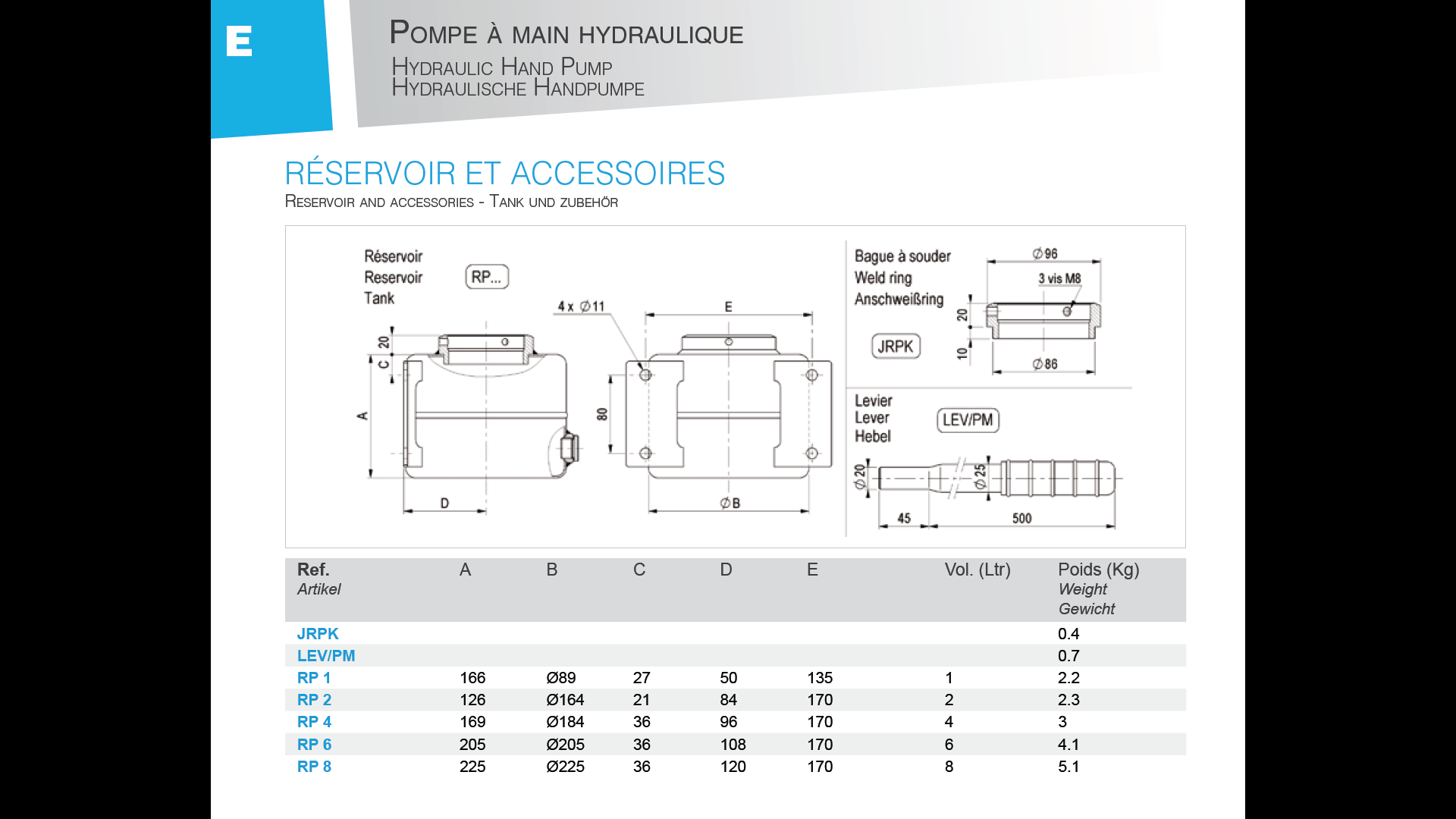 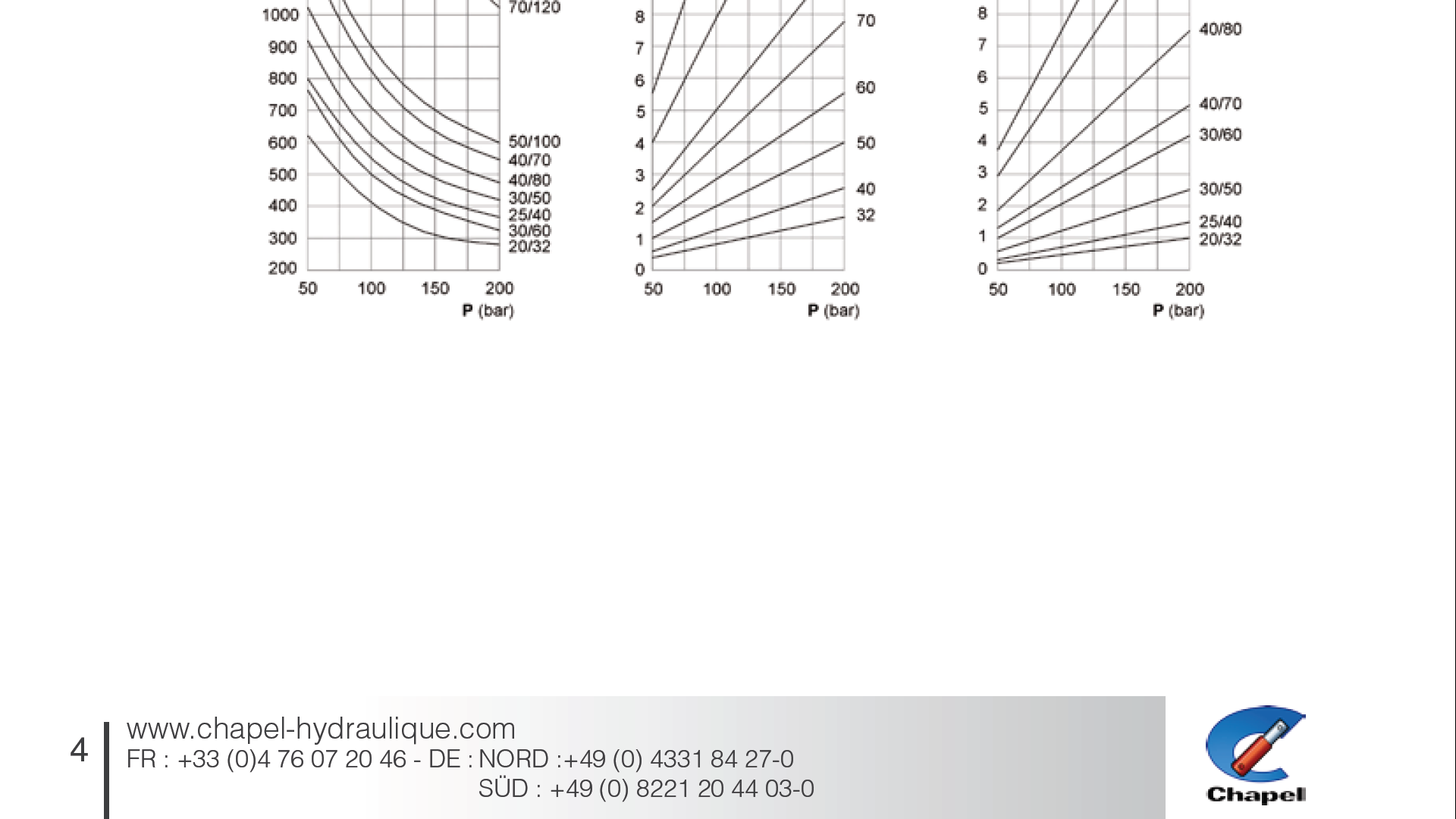 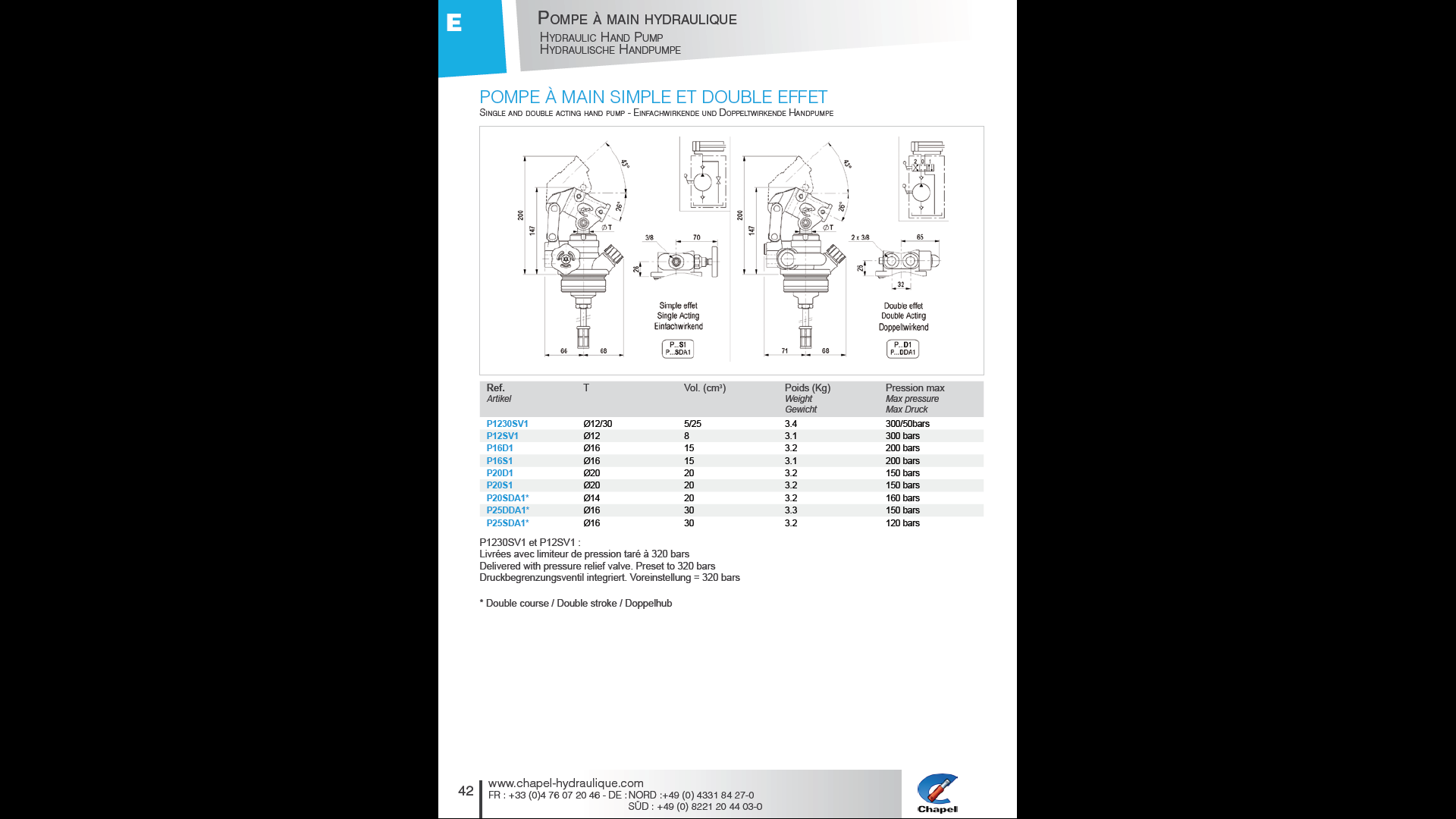 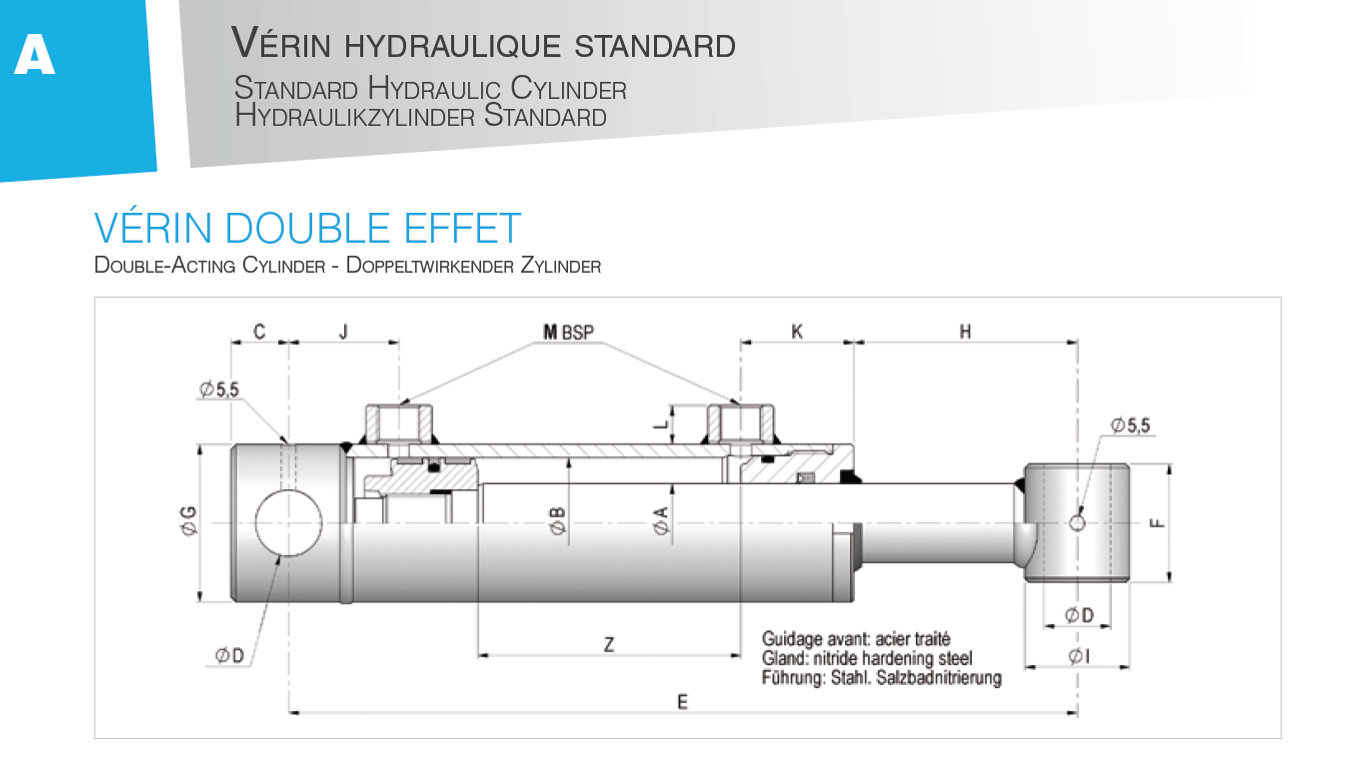 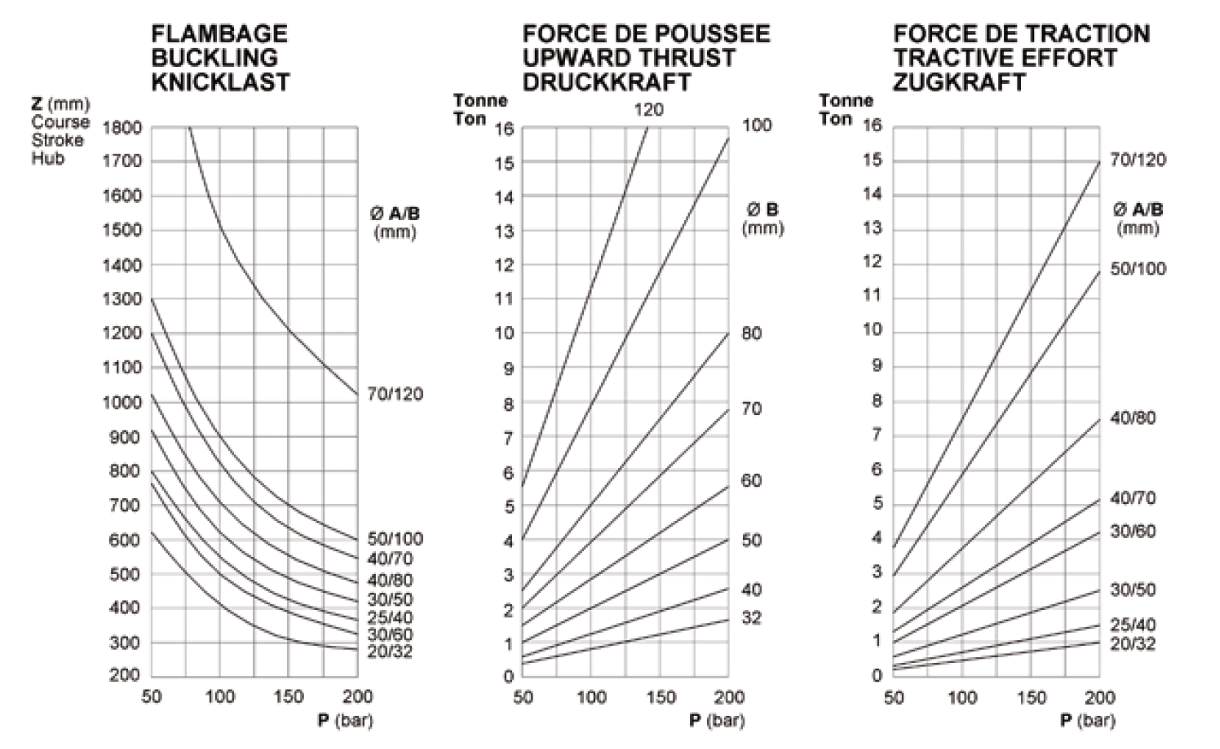 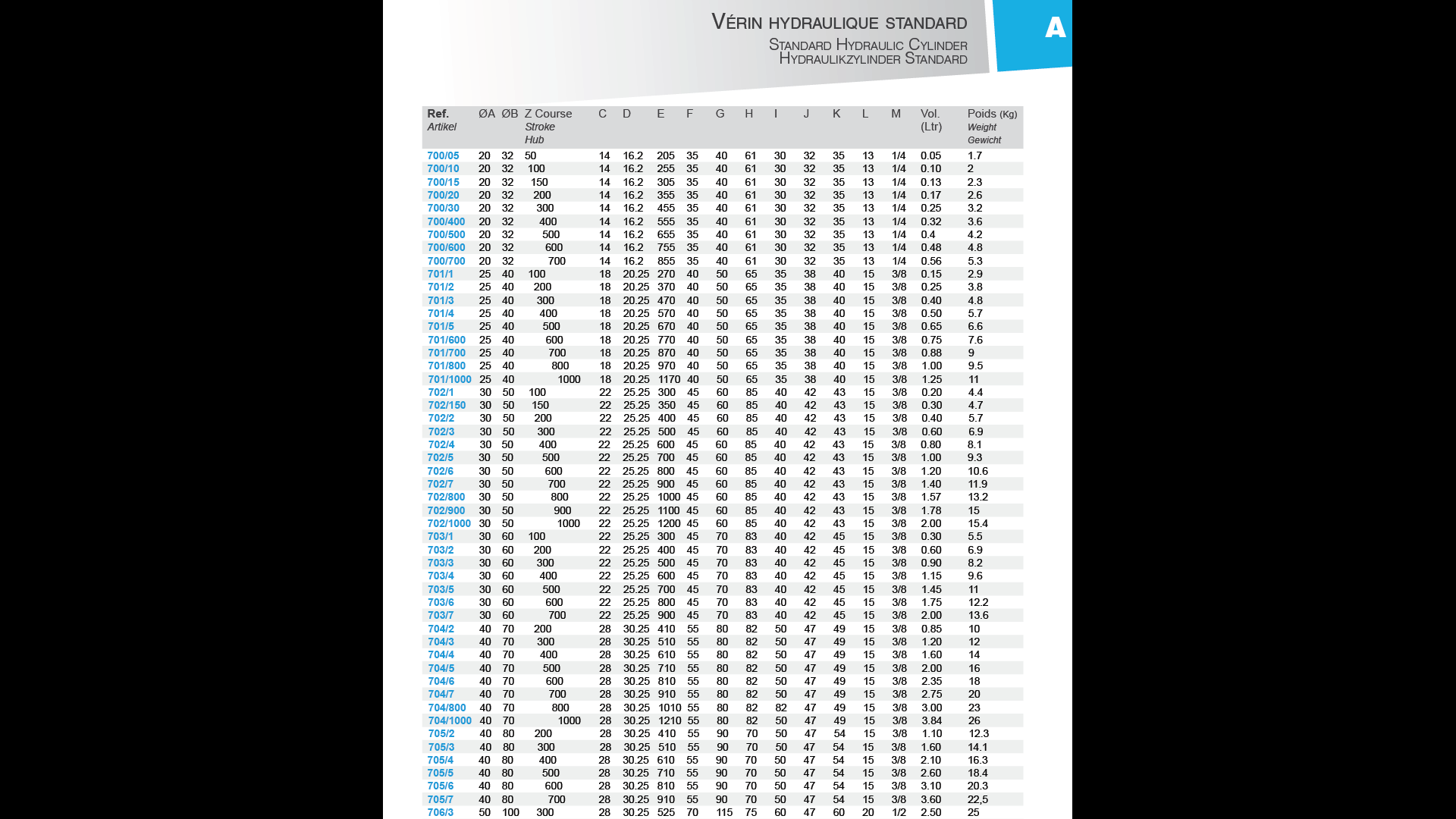 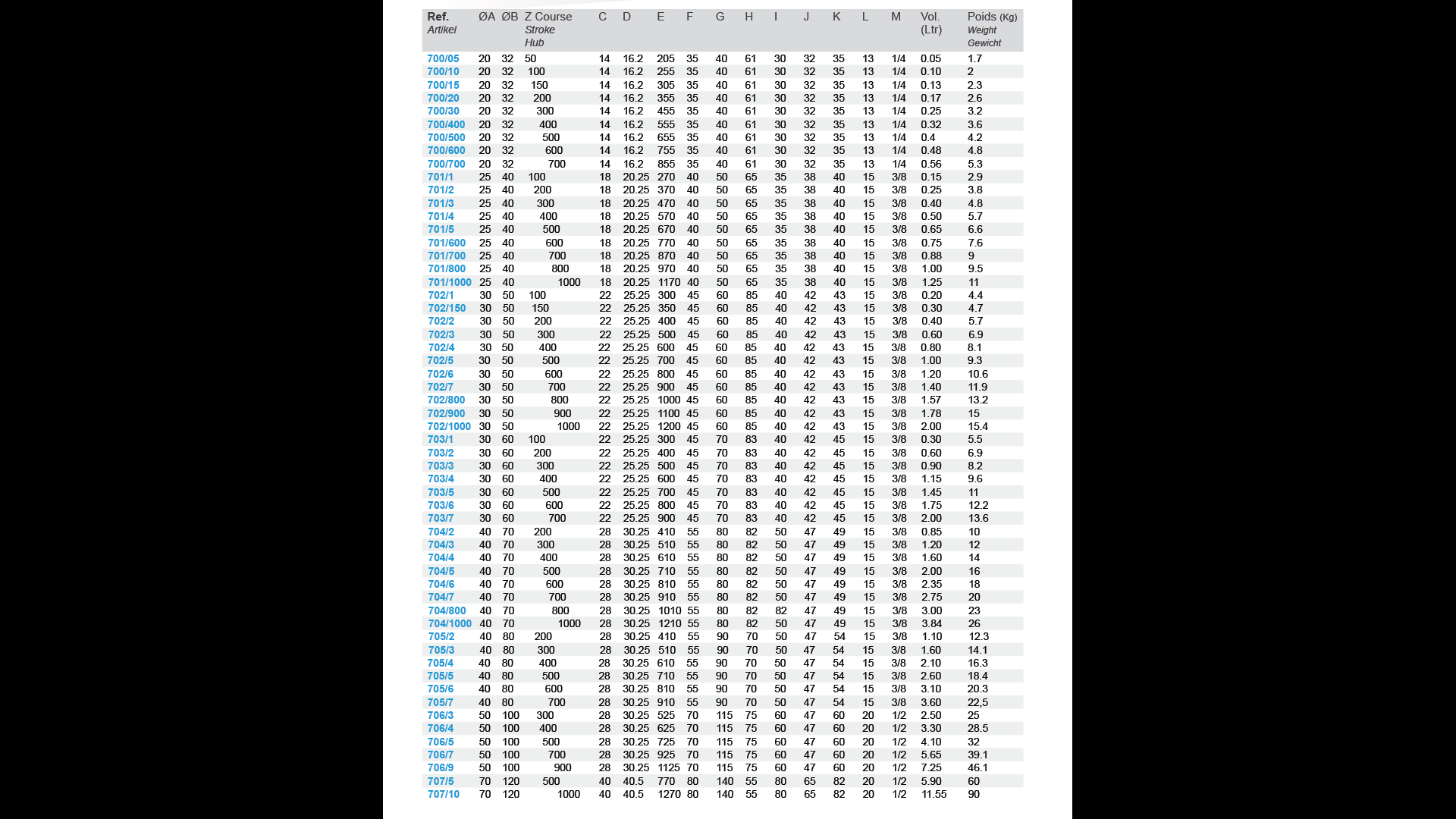 146Rondelle ‒ W16Rondelle ‒ W16Rondelle ‒ W16136Écrou hexagonal ISO 4032 ‒ M16 ‒ 08Écrou hexagonal ISO 4032 ‒ M16 ‒ 08Écrou hexagonal ISO 4032 ‒ M16 ‒ 08126Vis à tête hexagonale ISO 4014 ‒ M16 x 180  ‒  8-8Vis à tête hexagonale ISO 4014 ‒ M16 x 180  ‒  8-8Vis à tête hexagonale ISO 4014 ‒ M16 x 180  ‒  8-8112Goupille de blocage ‒ série UK ‒ 1,63 ‒ 70Goupille de blocage ‒ série UK ‒ 1,63 ‒ 70Goupille de blocage ‒ série UK ‒ 1,63 ‒ 701012Anneau élastique pour arbre, 25 x 1,2Anneau élastique pour arbre, 25 x 1,2Anneau élastique pour arbre, 25 x 1,294EntretoiseEntretoiseEntretoise82Broche pivot de bielletteBroche pivot de bielletteBroche pivot de biellette72Broche de tige de vérinBroche de tige de vérinBroche de tige de vérin62Broche de verrouillageBroche de verrouillageBroche de verrouillage52Broche de corps de vérinBroche de corps de vérinBroche de corps de vérin4b2Tige du vérinTige du vérinTige du vérin4a2Corps du vérinCorps du vérinCorps du vérin32Biellette avantBiellette avantBiellette avant21EssieuEssieuEssieu11Corps mécano-soudé du TrolleyCorps mécano-soudé du TrolleyCorps mécano-soudé du TrolleyRep.Qté.DésignationDésignationDésignationTRAIN AVANT DU TROLLEYTRAIN AVANT DU TROLLEYTRAIN AVANT DU TROLLEYTRAIN AVANT DU TROLLEYTRAIN AVANT DU TROLLEYA3A3A3DT 01TRAIN AVANT RÉTRACTÉ DU TROLLEYTRAIN AVANT RÉTRACTÉ DU TROLLEYTRAIN AVANT RÉTRACTÉ DU TROLLEYTRAIN AVANT RÉTRACTÉ DU TROLLEYA3Éch. : 1 : 5DT 02DANS CE CADREAcadémie :Académie :Académie :	Session :	Session :DANS CE CADREExamen :Examen :Examen :Examen :	Série :DANS CE CADRESpécialité/option :Spécialité/option :	Repère de l’épreuve :	Repère de l’épreuve :	Repère de l’épreuve :DANS CE CADREEpreuve/sous épreuve :Epreuve/sous épreuve :Epreuve/sous épreuve :Epreuve/sous épreuve :Epreuve/sous épreuve :DANS CE CADRENOM :NOM :NOM :NOM :NOM :DANS CE CADRE(en majuscule, suivi s’il y a lieu, du nom d’épouse)Prénoms :N° du candidat(le numéro est celui qui figure sur la convocation ou liste d’appel)N° du candidat(le numéro est celui qui figure sur la convocation ou liste d’appel)N° du candidat(le numéro est celui qui figure sur la convocation ou liste d’appel)N° du candidat(le numéro est celui qui figure sur la convocation ou liste d’appel)DANS CE CADRENé(e) le :N° du candidat(le numéro est celui qui figure sur la convocation ou liste d’appel)N° du candidat(le numéro est celui qui figure sur la convocation ou liste d’appel)N° du candidat(le numéro est celui qui figure sur la convocation ou liste d’appel)N° du candidat(le numéro est celui qui figure sur la convocation ou liste d’appel)DANS CE CADREN° du candidat(le numéro est celui qui figure sur la convocation ou liste d’appel)N° du candidat(le numéro est celui qui figure sur la convocation ou liste d’appel)N° du candidat(le numéro est celui qui figure sur la convocation ou liste d’appel)N° du candidat(le numéro est celui qui figure sur la convocation ou liste d’appel)NE RIEN ECRIRETRAIN AVANT RÉTRACTÉ DU TROLLEYTRAIN AVANT RÉTRACTÉ DU TROLLEYTRAIN AVANT RÉTRACTÉ DU TROLLEYA3Éch. : 1 : 5ROUE ARRIÈRE DU TROLLEY DÉPLOYÉEROUE ARRIÈRE DU TROLLEY DÉPLOYÉEROUE ARRIÈRE DU TROLLEY DÉPLOYÉEA3Éch. : 1 : 4Rep.Qté.DésignationDésignationROUE ARRIÈRE DU TROLLEYROUE ARRIÈRE DU TROLLEYROUE ARRIÈRE DU TROLLEYROUE ARRIÈRE DU TROLLEYA3A3A3INTERFACE ROUE ARRIÈREINTERFACE ROUE ARRIÈREINTERFACE ROUE ARRIÈREA3Éch. : 